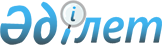 О внесении изменений в совместный приказ Министра внутренних дел Республики Казахстан от 11 декабря 2015 года № 1018 и исполняющего обязанности Министра национальной экономики Республики Казахстан от 6 января 2016 года № 1 "Об утверждении критериев оценки степени риска, проверочных листов по государственному контролю за охранной деятельностью, за деятельностью специализированных учебных центров по подготовке и повышению квалификации работников, занимающих должности руководителя и охранника в частной охранной организации, и за деятельностью по монтажу, наладке и техническому обслуживанию средств охранной сигнализации"
					
			Утративший силу
			
			
		
					Совместный приказ Министра внутренних дел Республики Казахстан от 14 февраля 2017 года № 112 и Министра национальной экономики Республики Казахстан от 3 марта 2017 года № 106. Зарегистрирован в Министерстве юстиции Республики Казахстан 10 апреля 2017 года № 15000. Утратил силу совместным приказом Министра внутренних дел Республики Казахстан от 30 октября 2018 года № 757 и Министра национальной экономики Республики Казахстан от 30 октября 2018 года № 32 (вводится в действие по истечении десяти календарных дней после дня его первого официального опубликования)
      Сноска. Утратил силу совместным приказом Министра внутренних дел РК от 30.10.2018 № 757 и Министра национальной экономики РК от 30.10.2018 № 32 (вводится в действие по истечении десяти календарных дней после дня его первого официального опубликования).
      В соответствии с пунктом 3 статьи 141 и пунктом 1 статьи 143 Предпринимательского кодекса Республики Казахстан, ПРИКАЗЫВАЕМ:
      1. Внести в совместный приказ Министра внутренних дел Республики Казахстан от 11 декабря 2015 года № 1018 и исполняющего обязанности Министра национальной экономики Республики Казахстан от 6 января 2016 года № 1 "Об утверждении критериев оценки степени риска, проверочных листов по государственному контролю за охранной деятельностью, за деятельностью специализированных учебных центров по подготовке и повышению квалификации работников, занимающих должности руководителя и охранника в частной охранной организации, и за деятельностью по монтажу, наладке и техническому обслуживанию средств охранной сигнализации" (зарегистрированный в Реестре государственной регистрации нормативных правовых актов за № 13162, опубликованный в информационно-правовой системе "Әділет" от 29 февраля 2016 года) следующие изменения:
      в Приложении 1 к Критериям оценки степени риска по государственному контролю за охранной деятельностью, за деятельностью специализированных учебных центров по подготовке и повышению квалификации работников, занимающих должности руководителя и охранника в частной охранной организации, и за деятельностью по монтажу, наладке и техническому обслуживанию средств охранной сигнализации, утвержденном указанным приказом:
      в Субъективных критериях оценки степени риска охранной деятельности:
      строку 7 изложить в следующей редакции:
      "
      ";
      строки 9, 10 и 11 изложить в следующей редакции:
      "
      ";
      строки 20, 21, 22 и 23 изложить в следующей редакции:
      "
      ";
       строки 26, 27, 28 и 29 изложить в следующей редакции: 
      "
      ";
      строку 30 исключить;
      строки 31, 32, 33 и 34 изложить в следующей редакции:
      "
      ";
      строку 42 изложить в следующей редакции:
      "
      ";
       строку 48 изложить в следующей редакции:
      "
      ";
      строки 50, 51 и 52 изложить в следующей редакции:
      "
      ";
      строки 61, 62, 63 и 64 изложить в следующей редакции:
       "
      ";
      строки 67, 68, 69, 70, 71 и 72 изложить в следующей редакции:
      "
      ";
      строку 73 исключить;
      строки 74, 75, 76 и 77 изложить в следующей редакции:
      "
      ";
       строку 85 изложить в следующей редакции:
      "
      ";
      в Приложении 2 к Критериям оценки степени риска по государственному контролю за охранной деятельностью, за деятельностью специализированных учебных центров по подготовке и повышению квалификации работников, занимающих должности руководителя и охранника в частной охранной организации, и за деятельностью по монтажу, наладке и техническому обслуживанию средств охранной сигнализации, утвержденном указанным приказом:
      в Субъективных критериях оценки степени риска деятельности специализированных учебных центров по подготовке и повышению квалификации работников, занимающих должности руководителя и охранника в частной охранной организации:
      строку 3 изложить в следующей редакции:
      "
      ";
       строки 6, 7 и 8 изложить в следующей редакции:
       "
      ";
       строку 11 изложить в следующей редакции:
      "
      ";
       строку 15 изложить в следующей редакции:
      "
      ";
       строку 17 изложить в следующей редакции:
      "
      ";
       строки 20, 21 и 22 изложить в следующей редакции:
       "
      ";
      строку 25 изложить в следующей редакции:
      "
      ";
       строку 29 изложить в следующей редакции:
      "
      ";
      субъективные критерии оценки степени риска деятельности по монтажу, наладке и техническому обслуживанию средств охранной сигнализации, утвержденные указанным приказом, изложить в редакции, согласно приложению 1 к настоящему приказу;
      проверочный лист в сфере частного предпринимательства за охранной деятельностью, в отношении юридических лиц, занимающихся охранной деятельностью, утвержденный указанным приказом, изложить в редакции, согласно приложению 2 к настоящему приказу;
      проверочный лист в сфере частного предпринимательства за деятельностью специализированных учебных центров по подготовке и повышению квалификации работников, занимающих должности руководителя и охранника в частной охранной организации, в отношении юридических лиц, занимающихся деятельностью специализированных учебных центров по подготовке и повышению квалификации работников, занимающих должности руководителя и охранника в частной охранной организации, утвержденный указанным приказом, изложить в редакции, согласно приложению 3 к настоящему приказу;
      проверочный лист в сфере частного предпринимательства за деятельностью по монтажу, наладке и техническому обслуживанию средств охранной сигнализации, в отношении физических и юридических лиц, занимающихся монтажом, наладкой и техническим обслуживанием средств охранной сигнализации, утвержденный указанным приказом, изложить в редакции, согласно приложению 4 к настоящему приказу.
      2. Комитету административной полиции Министерства внутренних дел Республики Казахстан (Лепеха И.В.) обеспечить:
      1) государственную регистрацию настоящего совместного приказа в Министерстве юстиции Республики Казахстан;
      2) в течение десяти календарных дней со дня государственной регистрации настоящего совместного приказа в Министерстве юстиции Республики Казахстан направление его копии в печатном и электронном виде в одном экземпляре на государственном и русском языках в Республиканское государственное предприятие на праве хозяйственного ведения "Республиканской центр правовой информации" для включения в Эталонный контрольный банк нормативных правовых актов Республики Казахстан;
      3) в течение десяти рабочих дней со дня государственной регистрации настоящего совместного приказа в Министерстве юстиции Республики Казахстан представление в Юридический департамент Министерства внутренних дел Республики Казахстан сведений об исполнении мероприятий, предусмотренных подпунктами 1) и 2) настоящего пункта.
      3. Контроль за исполнением настоящего совместного приказа возложить на заместителя министра внутренних дел Республики Казахстан Тургумбаева Е.З.
      4. Настоящий совместный приказ вводится в действие по истечении десяти календарных дней после дня его первого официального опубликования.
      "СОГЛАСОВАН"
Председатель Комитета по 
правовой статистике и 
специальным учетам 
Генеральной прокуратуры
Республики Казахстан
_____________Б. Мусин
7 марта 2017г. Субъективные критерии оценки степени риска деятельности по монтажу, наладке и техническому обслуживанию средств охранной сигнализации
                                     Проверочный лист
                   в сфере частного предпринимательства за охранной
             деятельностью, в отношении юридических лиц, занимающихся
                         охранной деятельностью
      Государственный орган, назначивший проверку ______________________________________
________________________________________________________________________________
Акт о назначении проверки ________________________________________________________
                                                 (дата, №)
Наименование проверяемого субъекта _______________________________________________
________________________________________________________________________________
ИИН, БИН проверяемого субъекта __________________________________________________
________________________________________________________________________________
Адрес места нахождения __________________________________________________________
      Должностное (ые) лицо (а) __________ _________ ____________________________________
                         (должность) (подпись) (фамилия, имя, отчество (при его наличии)
                         __________ ________ _____________________________________
                         (должность)(подпись) (фамилия, имя, отчество (при его наличии)
      Руководитель
проверяемого субъекта __________________________________ __________ _________
                   (фамилия, имя, отчество (при его наличии) должность) (подпись)
             Примечание:
             * Сведения, получаемые из соответствующих государственных информационных
систем через шлюз "электронного правительства".
                                     Проверочный лист
             в сфере частного предпринимательства за деятельностью
             специализированных учебных центров по подготовке
       и повышению квалификации работников, занимающих должности
             руководителя и охранника в частной охранной организации,
             в отношении юридических лиц, занимающихся деятельностью
       специализированных учебных центров по подготовке и повышению
                   квалификации работников, занимающих должности
                   руководителя и охранника в частной охранной организации
      Государственный орган, назначивший проверку ______________________________________
________________________________________________________________________________
Акт о назначении проверки ________________________________________________________
                         (дата, №)
Наименование проверяемого субъекта _______________________________________________
________________________________________________________________________________
ИИН, БИН проверяемого субъекта __________________________________________________
________________________________________________________________________________
Адрес места нахождения __________________________________________________________
      Должностное (ые) лицо (а) __________ __________ ___________________________________
                         (должность) (подпись) (фамилия, имя, отчество (при его наличии)
                         __________ ________ _____________________________________
                         (должность)(подпись) (фамилия, имя, отчество (при его наличии)
      Руководитель
проверяемого субъекта __________________________________ __________ _________
                   (фамилия, имя, отчество (при его наличии) должность) (подпись) 
      Примечание:
             * Сведения, получаемые из соответствующих государственных информационных
систем через шлюз "электронного правительства".
                                     Проверочный лист
             в сфере частного предпринимательства за деятельностью
             по монтажу, наладке и техническому обслуживанию средств
             охранной сигнализации, в отношении физических и юридических
             лиц, занимающихся монтажом, наладкой и техническим
                   обслуживанием средств охранной сигнализации
      Государственный орган, назначивший проверку ______________________________________
________________________________________________________________________________
Акт о назначении проверки ________________________________________________________
                         (дата, №)
      Наименование проверяемого субъекта _______________________________________________
________________________________________________________________________________
ИИН, БИН проверяемого субъекта __________________________________________________
________________________________________________________________________________
Адрес места нахождения __________________________________________________________
      Должностное (ые) лицо (а) __________ __________ ___________________________________
                         (должность) (подпись) (фамилия, имя, отчество (при его наличии)
                         ___________ ________ ____________________________________
                         (должность) (подпись) (фамилия, имя, отчество (при его наличии)
      Руководитель
проверяемого субъекта __________________________________ __________ _________
                   (фамилия, имя, отчество (при его наличии) должность) (подпись)
             Примечание:
              * Сведения, получаемые из соответствующих государственных информационных
систем через шлюз "электронного правительства".
					© 2012. РГП на ПХВ «Институт законодательства и правовой информации Республики Казахстан» Министерства юстиции Республики Казахстан
				
7
Наличие у руководителя частной охранной организации медицинского документа, подтверждающего факт нахождения на учете в органах здравоохранения по поводу психического заболевания, алкоголизма или наркомании 
Грубое
9
Руководителем частной охранной организации являются лица, освобожденные от уголовной ответственности на основании пунктов 3), 4), 9), 10) и 12) части первой статьи 35 или статьи 36 Уголовно-процессуального кодекса Республики Казахстан до истечения срока нижнего предела наказания в виде лишения свободы, предусмотренного соответствующей частью статьи Особенной части Уголовного кодекса Республики Казахстан 
Грубое
10
Руководителем частной охранной организации являются лица, в отношении которых в течение одного года до принятия на должность руководителя вынесен обвинительный приговор суда за совершение уголовного проступка или в течение одного года до принятия на должность руководителя, освобожденные от уголовной ответственности за совершение уголовного проступка на основании пунктов 3), 4), 9), 10) и 12) части первой статьи 35 или статьи 36 Уголовно-процессуального кодекса Республики Казахстан 
Грубое
11
Руководитель частной охранной организации привлекался к административной ответственности ранее в течение года до принятия на работу за совершение следующих умышленных административных правонарушений: неисполнение и (или) ненадлежащее исполнение обязанностей по обеспечению антитеррористической защиты и соблюдению должного уровня безопасности объекта, уязвимого в террористическом отношении (статья 149); мелкое хулиганство (статья 434); стрельба из огнестрельного, газового, пневматического, метательного и электрического оружия, применение пиротехнических изделий в населенных пунктах (статья 436); заведомо ложный вызов специальных служб (статья 438); заведомо ложная информация о факте коррупционного правонарушения (статья 439); распитие алкогольных напитков или появление в общественных местах в состоянии опьянения (статья 440); неповиновение законному требованию лица, участвующего в обеспечении общественного порядка (статья 443); предоставление помещений заведомо для занятия проституцией или сводничества (статья 450); изготовление, хранение, ввоз, перевозка, распространение на территории Республики Казахстан продукции средств массовой информации, а равно иной продукции (статья 453); воспрепятствование должностным лицам государственных инспекций и органов государственного контроля и надзора в выполнении ими служебных обязанностей, невыполнение постановлений, предписаний и иных требований (статья 462); занятие предпринимательской или иной деятельностью, а также осуществление действий (операций) без соответствующей регистрации, разрешения или направления уведомления (статья 463); нарушение норм лицензирования (статья 464); невозвращение лицензии и (или) приложения к лицензии лицензиару (статья 467); нарушение требований, предъявляемых к деятельности по монтажу, наладке и техническому обслуживанию средств охранной сигнализации (статья 469); нарушение законодательства Республики Казахстан в области охранной деятельности (статья 470); нарушение режима чрезвычайного положения (статья 476); нарушение правового режима в зоне проведения антитеррористической операции (статья 477); действия, провоцирующие нарушение правопорядка в условиях чрезвычайного положения (статья 478); несообщение о принятых мерах по устранению причин и условий, способствовавших совершению правонарушения (статья 479); передача лицам, содержащимся в учреждениях уголовно-исполнительной системы, специальных учреждениях, запрещенных веществ, изделий и предметов (статья 481); незаконные приобретение, передача, реализация, хранение, ношение, перевозка физическими и юридическими лицами оружия (статья 482); нарушение порядка хранения, учета, использования, перевозки, торговли, уничтожения, ввоза, вывоза гражданских пиротехнических веществ и изделий с их применением (статья 483); нарушение порядка приобретения, передачи, учета, хранения, использования, перевозки, ввоза на территорию Республики Казахстан, вывоза с территории Республики Казахстан и транзита по территории Республики Казахстан гражданского, служебного, наградного, коллекционного оружия, патронов к нему (статья 484); неправомерное применение огнестрельного, огнестрельного бесствольного, газового оружия, газового оружия с возможностью стрельбы патронами травматического действия, пневматического, метательного и электрического оружия (статья 485); нарушение порядка регистрации (перерегистрации) гражданского, служебного, наградного, коллекционного оружия либо постановки его на учет (статья 486); уклонение от сдачи для реализации гражданского оружия, патронов к нему (статья 487); нарушение законодательства Республики Казахстан о порядке организации и проведения мирных собраний, митингов, шествий, пикетов и демонстраций (статья 488); нарушение законодательства Республики Казахстан об общественных объединениях, а также руководство, участие в деятельности незарегистрированных в установленном законодательством Республики Казахстан порядке общественных, религиозных объединений, финансирование их деятельности (статья 489); нарушение законодательства Республики Казахстан о религиозной деятельности и религиозных объединениях (статья 490); незаконное изъятие паспортов, удостоверений личности или принятие их в залог (статья 494); представление заведомо ложных сведений в государственные органы Республики Казахстан при получении документов, удостоверяющих личность, либо при подаче заявления для получения разрешения на постоянное проживание в Республике Казахстан или о приеме в гражданство Республики Казахстан либо восстановлении в гражданстве Республики Казахстан (статья 495); нарушение законодательства Республики Казахстан о гражданстве (статья 496); нарушение установленных требований в сфере защиты государственных секретов, а также в работе со служебной информацией ограниченного распространения (статья 504); незаконное проникновение на охраняемые объекты (статья 506); проявление неуважения к суду (статья 653); ответственность участников производства по делу об административном правонарушении (статья 654); отказ или уклонение свидетеля от дачи показаний (статья 658); заведомо ложные показания свидетеля, потерпевшего, заключение эксперта или неправильный перевод (статья 659); неявка к прокурору, следователю и в орган дознания, судебному исполнителю, судебному приставу (статья 665); воспрепятствование законной деятельности прокурора, следователя, дознавателя, судебного пристава, судебного исполнителя (статья 667); неисполнение приговора суда, решения суда или иного судебного акта и исполнительного документа (статья 669); неисполнение постановления и иного законного требования судебного исполнителя, судебного пристава (статья 670); воспрепятствование судебному исполнителю в исполнении исполнительных документов (статья 673); незаконное ношение (использование) одежды со знаками различия и (или) символикой военной формы, а также форменной одежды и специального обмундирования (статья 675) предусмотренных Кодексом Республики Казахстан об административных правонарушениях
Грубое
20
Работники частной охранной организации, занимающие должности охранников не годны по состоянию здоровья к занятию охранной деятельностью
Грубое
21
Работниками частной охранной организации, занимающими должность охранника являются лица, освобожденные от уголовной ответственности на основании пунктов 3), 4), 9), 10) и 12) части первой статьи 35 или статьи 36 Уголовно-процессуального кодекса Республики Казахстан до истечения срока нижнего предела наказания в виде лишения свободы, предусмотренного соответствующей частью статьи Особенной части Уголовного кодекса Республики Казахстан
Грубое
22
Работниками частной охранной организации, занимающими должность охранника являются лица, в отношении которых в течение одного года до принятия на должность охранника вынесен обвинительный приговор суда за совершение уголовного проступка или в течение одного года до принятия на должность охранника, освобожденные от уголовной ответственности за совершение уголовного проступка на основании пунктов 3), 4), 9), 10) и 12) части первой статьи 35 или статьи 36 Уголовно-процессуального кодекса Республики Казахстан 
Грубое
23
Работники частной охранной организации, занимающие должности охранников привлекались к административной ответственности ранее в течение года до принятия на работу охранником за совершение следующих умышленных административных правонарушений: неисполнение и (или) ненадлежащее исполнение обязанностей по обеспечению антитеррористической защиты и соблюдению должного уровня безопасности объекта, уязвимого в террористическом отношении (статья 149); мелкое хулиганство (статья 434); стрельба из огнестрельного, газового, пневматического, метательного и электрического оружия, применение пиротехнических изделий в населенных пунктах (статья 436); заведомо ложный вызов специальных служб (статья 438); заведомо ложная информация о факте коррупционного правонарушения (статья 439); распитие алкогольных напитков или появление в общественных местах в состоянии опьянения (статья 440); неповиновение законному требованию лица, участвующего в обеспечении общественного порядка (статья 443); предоставление помещений заведомо для занятия проституцией или сводничества (статья 450); изготовление, хранение, ввоз, перевозка, распространение на территории Республики Казахстан продукции средств массовой информации, а равно иной продукции (статья 453); воспрепятствование должностным лицам государственных инспекций и органов государственного контроля и надзора в выполнении ими служебных обязанностей, невыполнение постановлений, предписаний и иных требований (статья 462); занятие предпринимательской или иной деятельностью, а также осуществление действий (операций) без соответствующей регистрации, разрешения или направления уведомления (статья 463); нарушение норм лицензирования (статья 464); невозвращение лицензии и (или) приложения к лицензии лицензиару (статья 467); нарушение требований, предъявляемых к деятельности по монтажу, наладке и техническому обслуживанию средств охранной сигнализации (статья 469); нарушение законодательства Республики Казахстан в области охранной деятельности (статья 470); нарушение режима чрезвычайного положения (статья 476); нарушение правового режима в зоне проведения антитеррористической операции (статья 477); действия, провоцирующие нарушение правопорядка в условиях чрезвычайного положения (статья 478); несообщение о принятых мерах по устранению причин и условий, способствовавших совершению правонарушения (статья 479); передача лицам, содержащимся в учреждениях уголовно-исполнительной системы, специальных учреждениях, запрещенных веществ, изделий и предметов (статья 481); незаконные приобретение, передача, реализация, хранение, ношение, перевозка физическими и юридическими лицами оружия (статья 482); нарушение порядка хранения, учета, использования, перевозки, торговли, уничтожения, ввоза, вывоза гражданских пиротехнических веществ и изделий с их применением (статья 483); нарушение порядка приобретения, передачи, учета, хранения, использования, перевозки, ввоза на территорию Республики Казахстан, вывоза с территории Республики Казахстан и транзита по территории Республики Казахстан гражданского, служебного, наградного, коллекционного оружия, патронов к нему (статья 484); неправомерное применение огнестрельного, огнестрельного бесствольного, газового оружия, газового оружия с возможностью стрельбы патронами травматического действия, пневматического, метательного и электрического оружия (статья 485); нарушение порядка регистрации (перерегистрации) гражданского, служебного, наградного, коллекционного оружия либо постановки его на учет (статья 486); уклонение от сдачи для реализации гражданского оружия, патронов к нему (статья 487); нарушение законодательства Республики Казахстан о порядке организации и проведения мирных собраний, митингов, шествий, пикетов и демонстраций (статья 488); нарушение законодательства Республики Казахстан об общественных объединениях, а также руководство, участие в деятельности незарегистрированных в установленном законодательством Республики Казахстан порядке общественных, религиозных объединений, финансирование их деятельности (статья 489); нарушение законодательства Республики Казахстан о религиозной деятельности и религиозных объединениях (статья 490); незаконное изъятие паспортов, удостоверений личности или принятие их в залог (статья 494); представление заведомо ложных сведений в государственные органы Республики Казахстан при получении документов, удостоверяющих личность, либо при подаче заявления для получения разрешения на постоянное проживание в Республике Казахстан или о приеме в гражданство Республики Казахстан либо восстановлении в гражданстве Республики Казахстан (статья 495); нарушение законодательства Республики Казахстан о гражданстве (статья 496); нарушение установленных требований в сфере защиты государственных секретов, а также в работе со служебной информацией ограниченного распространения (статья 504); незаконное проникновение на охраняемые объекты (статья 506); проявление неуважения к суду (статья 653); ответственность участников производства по делу об административном правонарушении (статья 654); отказ или уклонение свидетеля от дачи показаний (статья 658); заведомо ложные показания свидетеля, потерпевшего, заключение эксперта или неправильный перевод (статья 659); неявка к прокурору, следователю и в орган дознания, судебному исполнителю, судебному приставу (статья 665); воспрепятствование законной деятельности прокурора, следователя, дознавателя, судебного пристава, судебного исполнителя (статья 667); неисполнение приговора суда, решения суда или иного судебного акта и исполнительного документа (статья 669); неисполнение постановления и иного законного требования судебного исполнителя, судебного пристава (статья 670); воспрепятствование судебному исполнителю в исполнении исполнительных документов (статья 673); незаконное ношение (использование) одежды со знаками различия и (или) символикой военной формы, а также форменной одежды и специального обмундирования (статья 675) предусмотренных Кодексом Республики Казахстан об административных правонарушениях
Грубое
26
Отсутствие у работников частной охранной организации, занимающих должности охранников документов, удостоверяющих их личность и принадлежность к частной охранной организации 
Значительное
27
Несоответствие документа удостоверяющего личность охранников и принадлежность их к частной охранной организации следующим требованиям установленным приказом Министра внутренних дел Республики Казахстан от 23 февраля 2015 года № 140 "Об утверждении формы и образца документа охранника частной охранной организации": 

- обложка удостоверения изготавливается из кожи, лидерина, винилискожи или белокрона синего цвета; 

- в развернутом виде удостоверение имеет размер 210 х 70 мм;

- снаружи, на лицевой стороне размещена надпись: 

"КУӘЛІК УДОСТОВЕРЕНИЕ";

- во внутреннюю часть удостоверения вклеивается вкладыш белого цвета;

- вкладыш удостоверения выполнен типографским офсетным способом; 

-вкладыш удостоверения состоит из двух половин - левой и правой, размером 95 х 65 мм каждая; 

- в левой части вкладыша имеется место для наклеивания фотографии размером 3,5 х 4,5 см;

- при изготовлении удостоверений не допускается использование государственной символики (в т.ч. водяными знаками), количество и степень защиты удостоверений согласовываются с Министерством внутренних дел Республики Казахстан 
Значительное
28
Штатная численность охранников частной охранной организации не соответствует следующим нормативам:

1) при охране стационарных объектов:

- не более 4,5 единиц штатного охранника на один круглосуточный пост охраны;

- не более 2,25 единиц штатного охранника на один двенадцатичасовой пост охраны;

- не более 1,5 единиц штатного охранника на один восьмичасовой пост охраны;

- не более 13,5 единиц штатного охранника на одну круглосуточную мобильную группу (группу оперативного реагирования) частной охранной организации, обслуживающую вызовы с охраняемых объектов;
2) при охране магистральных трубопроводов: 

- одна круглосуточная мобильная группа на 40 - 80 километров линейной части магистральных нефтепроводов с учетом объездных путей, сложности рельефа местности, вдоль трассового проезда, удаленности от населенных пунктов, технических средств защиты линейной части, анализа угроз и криминальной опасности района;

- одна круглосуточная мобильная группа на 100 - 160 километров трассы охраняемой линейной части магистрального газопровода;

3) при охране грузов, перевозимых железнодорожным и автомобильным транспортом, численность охранников определяются условиями договора, в пределах нормативов, установленных для охраны стационарных объектов, установленным постановлением Правительства Республики Казахстан от 5 апреля 2002 года № 407 "О мерах по реализации Закона Республики Казахстан "Об охранной деятельности"
Грубое
29
Работниками частной охранной организации, занимающими должности руководителя и охранника, допущен факт совершения уголовного правонарушения
Грубое
31
Работники частной охранной организации, занимающие должность охранника не соблюдают следующие Правила ношения специальной одежды:

1. Специальная одежда носится охранниками, водителями-охранниками на охраняемых объектах, при сопровождении грузов, при несении службы в составе мобильных групп оперативного реагирования.

2. Пошив женской специальной одежды осуществляется по общим эскизам, с учетом особенностей покроя соответствующей одежды.

3. Оказание услуг по защите жизни и здоровья физических лиц от преступных и иных противоправных посягательств может осуществляться без специальной одежды, обозначающей принадлежность к субъекту охранной деятельности.

4. По соглашению сторон оказание охранных услуг осуществляется в специальной одежде для офисных помещений. В летнее время допускается несение службы без пиджака, в рубашке с короткими рукавами. На левом нагрудном кармане пиджака (рубашки) крепится бейдж с наименованием и логотипом частной охранной организации. По центру бейджа располагается надпись "КУЗЕТ". Допускается указание фамилии и инициалов охранника, либо его имени.

5. Оказание услуг по охране офисных помещений может осуществляться без головного убора.

6. Для охранников, несущих службу на наружных постах, допускается:

- при низких температурах воздуха в зимний период - ношение тулупов (шуб) и меховых унт;

- нанесение на специальную одежду (куртки) нагрудных и наспинных светоотражающих полос.

7. В летнее время допускается ношение рубашки с коротким рукавом без куртки и галстука либо куртки с брюками с футболкой вместо рубашки
Значительное
32
Наличие у охранников частной охранной организации специальной одежды, несоответствующих следующим требованиям:

1. Летняя специальная одежда:

- бейсболка или кепи серого цвета;

- куртка серого цвета;

- куртка укороченная, серого цвета;

- рубашка голубого или белого цвета;

- футболка трикотажная голубого или белого цвета;

- галстук серого цвета;

- брюки, зауженные к низу силуэта, серого цвета;

- обувь классических моделей или специальная черного цвета.

2. Зимняя специальная одежда:

- шапка вязаная, серого или черного (в цветовой тон с воротником куртки утепленной) цвета;

- шапка-ушанка из натуральной облагороженной овчины или искусственного меха, серого или черного (в цветовой тон с воротником куртки утепленной) цвета;

- куртка утепленная, серого цвета, со съемным меховым воротником из натуральной облагороженной овчины или из искусственного меха серого или черного цвета с брюками утепленными, серого цвета;

- куртка утепленная, серого цвета, укороченная, со съемным меховым воротником из натуральной облагороженной овчины или искусственного меха серого или черного цвета с полукомбинезоном утепленным, серого цвета;

- рубашка голубого или белого цвета; 

- футболка трикотажная голубого или белого цвета; 

- галстук серого цвета;

- обувь утепленная, классических моделей или специальная черного цвета.

3. Специальная одежда для офисных помещений:

- пиджак однобортный мужской темного цвета;

- брюки зауженного книзу силуэта темного цвета;

- рубашка голубого или белого цвета; 

- галстук темного цвета;

- обувь классических моделей черного цвета.

4. Нагрудный знак:

- знак имеет форму прямоугольника, с кантом по периметру желтого цвета и надписью "КУЗЕТ" желтого цвета;

- цвет поля знака - серый или голубой;

- размер знака - 120x30 мм;

- знак наносится выше левого нагрудного кармана рубашек, летних и зимних курток;

- знак изготавливается путем ткачества, вышивки, шелкографии, термотрансфера и должен обладать износоустойчивостью.

5.Наспинный знак:

- знак имеет форму прямоугольника, с кантом по периметру желтого цвета и надписью "КУЗЕТ" желтого цвета;

- цвет поля знака - серый или голубой;

- размер знака - 280x80 мм;

- знак наносится на заднюю часть летних и зимних курток, верхний край знака располагается по шву кокетки;

- знак изготавливается путем ткачества, вышивки, шелкографии, термотрансфера и должен обладать износоустойчивостью.

6. Нарукавный знак:

- форма, цветовая гамма, материал и способ изготовления определяются частной охранной организацией;

- на знаке изображается корпоративный логотип и наименование частной охранной организации;

- знак наносится на левый рукав рубашек, летних и зимних курток на 120 мм ниже плечевого шва;

- для работников - членов Ассоциации охранных организаций Республики Казахстан, допускается ношение знака с логотипом Ассоциации, изготовленному идентично корпоративному нарукавному знаку. Знак располагается на правом рукаве рубашек, летних и зимних курток, симметрично знаку на левом рукаве.

7. Знаки на головных уборах:

- знаки, изготовленные путем ткачества, или кокарды из легкоплавкого металла содержат в себе корпоративный логотип охранной организации;

- размер овального знака - 70 мм по горизонтали, 40 мм по вертикали;

- диаметр круглого знака - 40 мм;

- размер кокарды: высота - 60 мм, ширина - 40 мм;

- знаки наносятся по центру передней части головного убора.

8. Знаки на одежде для офисных помещений:

- на одежде для офисных помещений наносится нарукавный знак путем ткачества, вышивки, шелкографии, термотрансфера и должен обладать износоустойчивостью;

- форма, цветовая гамма, материал и способ изготовления определяются частной охранной организацией;

- на знаке изображается корпоративный логотип и наименование частной охранной организации;
- знак наносится на левый рукав рубашек и пиджака на 120 мм ниже плечевого шва, установленным приказом Министра внутренних дел от 23 февраля 2015 года № 142 "Об утверждении образцов специальной одежды и Правил ее ношения работниками частной охранной организации, занимающими должность охранника" 
Грубое
33
Отсутствие письма-согласования уполномоченного органа по осуществлению контроля за охранной деятельностью на территории Республики Казахстан на право учреждения охранной организации национальной компанией 
Грубое
34
Наличие факта оказания охранными организациями, учрежденными национальными компаниями, охранных услуг третьим лицам 
Грубое
42
Отсутствие у частной охранной организации помещения, предназначенного для хранения оружия и патронов к нему либо договора на их хранение в помещении (специально оборудованном хранилище), которое должно отвечать следующим требованиям, в случае использования ею служебного оружия:

1) быть изолированным от других подсобных, служебных помещений, иметь капитальные стены, прочные потолочные перекрытия и пол. Внутренние стены (перегородки) должны быть эквивалентны по прочности спаренным гипсобетонным панелям толщиной 80 мм каждая, с проложенной между ними стальной решеткой или кирпичной стенке толщиной не менее 120 мм, армированной металлической сеткой. В ранее построенных зданиях допускаются перегородки из досок, усиленные стальными решетками; 

2) иметь две двери, при этом наружную - дощатую однопольную толщиной не менее 40 мм, обитую с двух сторон оцинкованной кровельной сталью с загибом краев листа на торец двери, внутреннюю - решетчатую стальную. Наружная дверь должна запираться на два внутренних замка и опечатываться или опломбироваться, внутренняя решетчатая дверь - запираться на внутренний или навесной замок. Обрамление дверного проема оружейной комнаты (дверная коробка) выполняется из стального профиля. В ранее построенных зданиях допускаются деревянные коробки, усиленные уголком размером 30х40 мм, толщиной не менее 5 мм, вмонтированные в стену не менее чем десятью штырями из арматурной стали диаметром 10-12 мм;

3) иметь на оконных проемах с внутренней стороны помещения или между рамами стальные решетки. В помещениях, расположенных на первом этаже, оконные проемы оборудуются внутренними металлическими или деревянными, обитыми с двух сторон оцинкованной сталью, ставнями. Концы прутьев решеток заделываются в стену на глубину не менее 80 мм и заливаются бетоном. Ставни оконных проемов должны запираться на навесные замки. Решетки, устанавливаемые в дверные, оконные проемы и для усиления стен (перегородок), выполняются из стального прута диаметром не менее 15 мм. Прутья свариваются в каждом перекрестии, образуя ячейки не более 150х150 мм;

4) быть оборудованным в два и более рубежа охранно-пожарной сигнализацией, выполненной скрытой проводкой до щитка электропитания, с установкой датчиков на окнах, дверях, люках, стенах, потолках, полах, срабатывающей на открывание или взлом сейфов, шкафов, где хранятся оружие и патроны, а также на появление человека внутри помещения. Эти помещения должны быть переданы под охрану с подключением сигнализации на пульты централизованного наблюдения фирм-операторов, имеющих выносные рабочие места в дежурных частях органов внутренних дел. Допускается прокладка шлейфов охранной сигнализации в трубах только внутри помещения по железобетонным и бетонным строительным конструкциям;

5) при наличии вентиляционных окон, люков на них должны устанавливаться стальные решетки с ячейками размером не более 100х100 мм, исключающие возможность проникновения через эти системы. Отверстия в стенах, предназначенные для прохождения инженерных сетей, должны иметь диаметр не более 200 мм;

6) в комнате для хранения оружия и патронов к нему необходимо иметь противопожарные средства, опись имущества, в которую заносится количество шкафов, металлических ящиков с указанием их номеров и какой печатью они опечатываются;

7) от оружейной комнаты и металлических шкафов (сейфов) с оружием и патронами должно быть два комплекта ключей. Один комплект ключей постоянно находится у лица, ответственного за сохранность оружия и патронов к нему, второй - в опечатанном пенале у руководителя организации, на имя которого выдано разрешение на хранение. Запрещается оставлять ключи от оружейной комнаты, металлических шкафов (сейфов) с оружием и патронами в столах и иных доступных для посторонних лиц местах 
Грубое
48
Наличие у руководителя частной охранной организации медицинского документа, подтверждающего факт отсутствия на учете в органах здравоохранения по поводу психического заболевания, алкоголизма или наркомании 
Грубое
50
Руководителем частной охранной организации не могут являться лица, освобожденные от уголовной ответственности на основании пунктов 3), 4), 9), 10) и 12) части первой статьи 35 или статьи 36 Уголовно-процессуального кодекса Республики Казахстан до истечения срока нижнего предела наказания в виде лишения свободы, предусмотренного соответствующей частью статьи Особенной части Уголовного кодекса Республики Казахстан 
Грубое
51
Руководителем частной охранной организации не могут являться лица, в отношении которых в течение одного года до принятия на должность руководителя вынесен обвинительный приговор суда за совершение уголовного проступка или в течение одного года до принятия на должность руководителя, освобожденные от уголовной ответственности за совершение уголовного проступка на основании пунктов 3), 4), 9), 10) и 12) части первой статьи 35 или статьи 36 Уголовно-процессуального кодекса Республики Казахстан 
Грубое
52
Руководитель частной охранной организации не привлекался к административной ответственности ранее в течение года до принятия на работу за совершение следующих умышленных административных правонарушений: неисполнение и (или) ненадлежащее исполнение обязанностей по обеспечению антитеррористической защиты и соблюдению должного уровня безопасности объекта, уязвимого в террористическом отношении (статья 149); мелкое хулиганство (статья 434); стрельба из огнестрельного, газового, пневматического, метательного и электрического оружия, применение пиротехнических изделий в населенных пунктах (статья 436); заведомо ложный вызов специальных служб (статья 438); заведомо ложная информация о факте коррупционного правонарушения (статья 439); распитие алкогольных напитков или появление в общественных местах в состоянии опьянения (статья 440); неповиновение законному требованию лица, участвующего в обеспечении общественного порядка (статья 443); предоставление помещений заведомо для занятия проституцией или сводничества (статья 450); изготовление, хранение, ввоз, перевозка, распространение на территории Республики Казахстан продукции средств массовой информации, а равно иной продукции (статья 453); воспрепятствование должностным лицам государственных инспекций и органов государственного контроля и надзора в выполнении ими служебных обязанностей, невыполнение постановлений, предписаний и иных требований (статья 462); занятие предпринимательской или иной деятельностью, а также осуществление действий (операций) без соответствующей регистрации, разрешения или направления уведомления (статья 463); нарушение норм лицензирования (статья 464); невозвращение лицензии и (или) приложения к лицензии лицензиару (статья 467); нарушение требований, предъявляемых к деятельности по монтажу, наладке и техническому обслуживанию средств охранной сигнализации (статья 469); нарушение законодательства Республики Казахстан в области охранной деятельности (статья 470); нарушение режима чрезвычайного положения (статья 476); нарушение правового режима в зоне проведения антитеррористической операции (статья 477); действия, провоцирующие нарушение правопорядка в условиях чрезвычайного положения (статья 478); несообщение о принятых мерах по устранению причин и условий, способствовавших совершению правонарушения (статья 479); передача лицам, содержащимся в учреждениях уголовно-исполнительной системы, специальных учреждениях, запрещенных веществ, изделий и предметов (статья 481); незаконные приобретение, передача, реализация, хранение, ношение, перевозка физическими и юридическими лицами оружия (статья 482); нарушение порядка хранения, учета, использования, перевозки, торговли, уничтожения, ввоза, вывоза гражданских пиротехнических веществ и изделий с их применением (статья 483); нарушение порядка приобретения, передачи, учета, хранения, использования, перевозки, ввоза на территорию Республики Казахстан, вывоза с территории Республики Казахстан и транзита по территории Республики Казахстан гражданского, служебного, наградного, коллекционного оружия, патронов к нему (статья 484); неправомерное применение огнестрельного, огнестрельного бесствольного, газового оружия, газового оружия с возможностью стрельбы патронами травматического действия, пневматического, метательного и электрического оружия (статья 485); нарушение порядка регистрации (перерегистрации) гражданского, служебного, наградного, коллекционного оружия либо постановки его на учет (статья 486); уклонение от сдачи для реализации гражданского оружия, патронов к нему (статья 487); нарушение законодательства Республики Казахстан о порядке организации и проведения мирных собраний, митингов, шествий, пикетов и демонстраций (статья 488); нарушение законодательства Республики Казахстан об общественных объединениях, а также руководство, участие в деятельности незарегистрированных в установленном законодательством Республики Казахстан порядке общественных, религиозных объединений, финансирование их деятельности (статья 489); нарушение законодательства Республики Казахстан о религиозной деятельности и религиозных объединениях (статья 490); незаконное изъятие паспортов, удостоверений личности или принятие их в залог (статья 494); представление заведомо ложных сведений в государственные органы Республики Казахстан при получении документов, удостоверяющих личность, либо при подаче заявления для получения разрешения на постоянное проживание в Республике Казахстан или о приеме в гражданство Республики Казахстан либо восстановлении в гражданстве Республики Казахстан (статья 495); нарушение законодательства Республики Казахстан о гражданстве (статья 496); нарушение установленных требований в сфере защиты государственных секретов, а также в работе со служебной информацией ограниченного распространения (статья 504); незаконное проникновение на охраняемые объекты (статья 506); проявление неуважения к суду (статья 653); ответственность участников производства по делу об административном правонарушении (статья 654); отказ или уклонение свидетеля от дачи показаний (статья 658); заведомо ложные показания свидетеля, потерпевшего, заключение эксперта или неправильный перевод (статья 659); неявка к прокурору, следователю и в орган дознания, судебному исполнителю, судебному приставу (статья 665); воспрепятствование законной деятельности прокурора, следователя, дознавателя, судебного пристава, судебного исполнителя (статья 667); неисполнение приговора суда, решения суда или иного судебного акта и исполнительного документа (статья 669); неисполнение постановления и иного законного требования судебного исполнителя, судебного пристава (статья 670); воспрепятствование судебному исполнителю в исполнении исполнительных документов (статья 673); незаконное ношение (использование) одежды со знаками различия и (или) символикой военной формы, а также форменной одежды и специального обмундирования (статья 675) предусмотренных Кодексом Республики Казахстан об административных правонарушениях
Грубое
61
Работники частной охранной организации, занимающие должности охранников годны по состоянию здоровья к занятию охранной деятельностью
Грубое
62
Работниками частной охранной организации, занимающими должность охранника не могут являться лица, освобожденные от уголовной ответственности на основании пунктов 3), 4), 9), 10) и 12) части первой статьи 35 или статьи 36 Уголовно-процессуального кодекса Республики Казахстан до истечения срока нижнего предела наказания в виде лишения свободы, предусмотренного соответствующей частью статьи Особенной части Уголовного кодекса Республики Казахстан
Грубое
63
Работниками частной охранной организации, занимающими должность охранника не могут являться лица, в отношении которых в течение одного года до принятия на должность охранника вынесен обвинительный приговор суда за совершение уголовного проступка или в течение одного года до принятия на должность охранника, освобожденные от уголовной ответственности за совершение уголовного проступка на основании пунктов 3), 4), 9), 10) и 12) части первой статьи 35 или статьи 36 Уголовно-процессуального кодекса Республики Казахстан 
Грубое
64
Работники частной охранной организации, занимающие должности охранников не привлекались к административной ответственности ранее в течение года до принятия на работу охранником за совершение следующих умышленных административных правонарушений: неисполнение и (или) ненадлежащее исполнение обязанностей по обеспечению антитеррористической защиты и соблюдению должного уровня безопасности объекта, уязвимого в террористическом отношении (статья 149); мелкое хулиганство (статья 434); стрельба из огнестрельного, газового, пневматического, метательного и электрического оружия, применение пиротехнических изделий в населенных пунктах (статья 436); заведомо ложный вызов специальных служб (статья 438); заведомо ложная информация о факте коррупционного правонарушения (статья 439); распитие алкогольных напитков или появление в общественных местах в состоянии опьянения (статья 440); неповиновение законному требованию лица, участвующего в обеспечении общественного порядка (статья 443); предоставление помещений заведомо для занятия проституцией или сводничества (статья 450); изготовление, хранение, ввоз, перевозка, распространение на территории Республики Казахстан продукции средств массовой информации, а равно иной продукции (статья 453); воспрепятствование должностным лицам государственных инспекций и органов государственного контроля и надзора в выполнении ими служебных обязанностей, невыполнение постановлений, предписаний и иных требований (статья 462); занятие предпринимательской или иной деятельностью, а также осуществление действий (операций) без соответствующей регистрации, разрешения или направления уведомления (статья 463); нарушение норм лицензирования (статья 464); невозвращение лицензии и (или) приложения к лицензии лицензиару (статья 467); нарушение требований, предъявляемых к деятельности по монтажу, наладке и техническому обслуживанию средств охранной сигнализации (статья 469); нарушение законодательства Республики Казахстан в области охранной деятельности (статья 470); нарушение режима чрезвычайного положения (статья 476); нарушение правового режима в зоне проведения антитеррористической операции (статья 477); действия, провоцирующие нарушение правопорядка в условиях чрезвычайного положения (статья 478); несообщение о принятых мерах по устранению причин и условий, способствовавших совершению правонарушения (статья 479); передача лицам, содержащимся в учреждениях уголовно-исполнительной системы, специальных учреждениях, запрещенных веществ, изделий и предметов (статья 481); незаконные приобретение, передача, реализация, хранение, ношение, перевозка физическими и юридическими лицами оружия (статья 482); нарушение порядка хранения, учета, использования, перевозки, торговли, уничтожения, ввоза, вывоза гражданских пиротехнических веществ и изделий с их применением (статья 483); нарушение порядка приобретения, передачи, учета, хранения, использования, перевозки, ввоза на территорию Республики Казахстан, вывоза с территории Республики Казахстан и транзита по территории Республики Казахстан гражданского, служебного, наградного, коллекционного оружия, патронов к нему (статья 484); неправомерное применение огнестрельного, огнестрельного бесствольного, газового оружия, газового оружия с возможностью стрельбы патронами травматического действия, пневматического, метательного и электрического оружия (статья 485); нарушение порядка регистрации (перерегистрации) гражданского, служебного, наградного, коллекционного оружия либо постановки его на учет (статья 486); уклонение от сдачи для реализации гражданского оружия, патронов к нему (статья 487); нарушение законодательства Республики Казахстан о порядке организации и проведения мирных собраний, митингов, шествий, пикетов и демонстраций (статья 488); нарушение законодательства Республики Казахстан об общественных объединениях, а также руководство, участие в деятельности незарегистрированных в установленном законодательством Республики Казахстан порядке общественных, религиозных объединений, финансирование их деятельности (статья 489); нарушение законодательства Республики Казахстан о религиозной деятельности и религиозных объединениях (статья 490); незаконное изъятие паспортов, удостоверений личности или принятие их в залог (статья 494); представление заведомо ложных сведений в государственные органы Республики Казахстан при получении документов, удостоверяющих личность, либо при подаче заявления для получения разрешения на постоянное проживание в Республике Казахстан или о приеме в гражданство Республики Казахстан либо восстановлении в гражданстве Республики Казахстан (статья 495); нарушение законодательства Республики Казахстан о гражданстве (статья 496); нарушение установленных требований в сфере защиты государственных секретов, а также в работе со служебной информацией ограниченного распространения (статья 504); незаконное проникновение на охраняемые объекты (статья 506); проявление неуважения к суду (статья 653); ответственность участников производства по делу об административном правонарушении (статья 654); отказ или уклонение свидетеля от дачи показаний (статья 658); заведомо ложные показания свидетеля, потерпевшего, заключение эксперта или неправильный перевод (статья 659); неявка к прокурору, следователю и в орган дознания, судебному исполнителю, судебному приставу (статья 665); воспрепятствование законной деятельности прокурора, следователя, дознавателя, судебного пристава, судебного исполнителя (статья 667); неисполнение приговора суда, решения суда или иного судебного акта и исполнительного документа (статья 669); неисполнение постановления и иного законного требования судебного исполнителя, судебного пристава (статья 670); воспрепятствование судебному исполнителю в исполнении исполнительных документов (статья 673); незаконное ношение (использование) одежды со знаками различия и (или) символикой военной формы, а также форменной одежды и специального обмундирования (статья 675) предусмотренных Кодексом Республики Казахстан об административных правонарушениях
Грубое
67
Наличие у работников частной охранной организации, занимающих должности охранников документов, удостоверяющих их личность и принадлежность к частной охранной организации 
Значительное
68
Соответствие документа удостоверяющего личность охранников и принадлежность их к частной охранной организации следующим требованиям установленным приказом Министра внутренних дел Республики Казахстан от 23 февраля 2015 года № 140 "Об утверждении формы и образца документа охранника частной охранной организации": 

- обложка удостоверения изготавливается из кожи, лидерина, винилискожи или белокрона синего цвета; 

- в развернутом виде удостоверение имеет размер 210 х 70 мм;

- снаружи, на лицевой стороне размещена надпись: 

"КУӘЛІК УДОСТОВЕРЕНИЕ";

- во внутреннюю часть удостоверения вклеивается вкладыш белого цвета;

- вкладыш удостоверения выполнен типографским офсетным способом; 

-вкладыш удостоверения состоит из двух половин - левой и правой, размером 95 х 65 мм каждая; 

- в левой части вкладыша имеется место для наклеивания фотографии размером 3,5 х 4,5 см;

- при изготовлении удостоверений не допускается использование государственной символики (в т.ч. водяными знаками), количество и степень защиты удостоверений согласовываются с Министерством внутренних дел Республики Казахстан 
Значительное
69
Наличие у частной охранной организации письменного договора об оказании охранных услуг 
Незначительное
70
Наличие документа, подтверждающего обязательное страхование работника, занимающего должность охранника частной охранной организации 
Грубое
71
Штатная численность охранников частной охранной организации соответствует следующим нормативам:

1) при охране стационарных объектов:

- не более 4,5 единиц штатного охранника на один круглосуточный пост охраны;

- не более 2,25 единиц штатного охранника на один двенадцатичасовой пост охраны;

- не более 1,5 единиц штатного охранника на один восьмичасовой пост охраны;

- не более 13,5 единиц штатного охранника на одну круглосуточную мобильную группу (группу оперативного реагирования) частной охранной организации, обслуживающую вызовы с охраняемых объектов;

2) при охране магистральных трубопроводов: 

- одна круглосуточная мобильная группа на 40 - 80 километров линейной части магистральных нефтепроводов с учетом объездных путей, сложности рельефа местности, вдоль трассового проезда, удаленности от населенных пунктов, технических средств защиты линейной части, анализа угроз и криминальной опасности района;

- одна круглосуточная мобильная группа на 100 - 160 километров трассы охраняемой линейной части магистрального газопровода;

3) при охране грузов, перевозимых железнодорожным и автомобильным транспортом, численность охранников определяются условиями договора, в пределах нормативов, установленных для охраны стационарных объектов, установленным постановлением Правительства Республики Казахстан от 5 апреля 2002 года № 407 "О мерах по реализации Закона Республики Казахстан "Об охранной деятельности" 
Грубое
72
Работниками частной охранной организации, занимающими должности руководителя и охранника, не допущен факт совершения уголовного правонарушения
Грубое
74
Работники частной охранной организации, занимающие должность охранника соблюдают следующие Правила ношения специальной одежды:

1. Специальная одежда носится охранниками, водителями-охранниками на охраняемых объектах, при сопровождении грузов, при несении службы в составе мобильных групп оперативного реагирования.

2. Пошив женской специальной одежды осуществляется по общим эскизам, с учетом особенностей покроя соответствующей одежды.

3. Оказание услуг по защите жизни и здоровья физических лиц от преступных и иных противоправных посягательств может осуществляться без специальной одежды, обозначающей принадлежность к субъекту охранной деятельности.

4. По соглашению сторон оказание охранных услуг осуществляется в специальной одежде для офисных помещений. В летнее время допускается несение службы без пиджака, в рубашке с короткими рукавами. На левом нагрудном кармане пиджака (рубашки) крепится бейдж с наименованием и логотипом частной охранной организации. По центру бейджа располагается надпись "КУЗЕТ". Допускается указание фамилии и инициалов охранника, либо его имени.

5. Оказание услуг по охране офисных помещений может осуществляться без головного убора.

6. Для охранников, несущих службу на наружных постах, допускается:

- при низких температурах воздуха в зимний период - ношение тулупов (шуб) и меховых унт;

- нанесение на специальную одежду (куртки) нагрудных и наспинных светоотражающих полос.

7. В летнее время допускается ношение рубашки с коротким рукавом без куртки и галстука либо куртки с брюками с футболкой вместо рубашки
Значительное
75
Наличие у охранников частной охранной организации специальной одежды, соответствующих следующим требованиям:

1. Летняя специальная одежда:

- бейсболка или кепи серого цвета;

- куртка серого цвета;

- куртка укороченная, серого цвета;

- рубашка голубого или белого цвета;

- футболка трикотажная голубого или белого цвета;

- галстук серого цвета;

- брюки, зауженные к низу силуэта, серого цвета;

- обувь классических моделей или специальная черного цвета.

2. Зимняя специальная одежда:

- шапка вязаная, серого или черного (в цветовой тон с воротником куртки утепленной) цвета;

- шапка-ушанка из натуральной облагороженной овчины или искусственного меха, серого или черного (в цветовой тон с воротником куртки утепленной) цвета;

- куртка утепленная, серого цвета, со съемным меховым воротником из натуральной облагороженной овчины или из искусственного меха серого или черного цвета с брюками утепленными, серого цвета;

- куртка утепленная, серого цвета, укороченная, со съемным меховым воротником из натуральной облагороженной овчины или искусственного меха серого или черного цвета с полукомбинезоном утепленным, серого цвета;

- рубашка голубого или белого цвета; 

- футболка трикотажная голубого или белого цвета; 

- галстук серого цвета;

- обувь утепленная, классических моделей или специальная черного цвета.

3. Специальная одежда для офисных помещений:

- пиджак однобортный мужской темного цвета;

- брюки зауженного книзу силуэта темного цвета;

- рубашка голубого или белого цвета; 

- галстук темного цвета;

- обувь классических моделей черного цвета.

4. Нагрудный знак:

- знак имеет форму прямоугольника, с кантом по периметру желтого цвета и надписью "КУЗЕТ" желтого цвета;

- цвет поля знака - серый или голубой;

- размер знака - 120x30 мм;

- знак наносится выше левого нагрудного кармана рубашек, летних и зимних курток;

- знак изготавливается путем ткачества, вышивки, шелкографии, термотрансфера и должен обладать износоустойчивостью.

5.Наспинный знак:

- знак имеет форму прямоугольника, с кантом по периметру желтого цвета и надписью "КУЗЕТ" желтого цвета;

- цвет поля знака - серый или голубой;

- размер знака — 280x80 мм;

- знак наносится на заднюю часть летних и зимних курток, верхний край знака располагается по шву кокетки;

- знак изготавливается путем ткачества, вышивки, шелкографии, термотрансфера и должен обладать износоустойчивостью.

6. Нарукавный знак:

- форма, цветовая гамма, материал и способ изготовления определяются частной охранной организацией;

- на знаке изображается корпоративный логотип и наименование частной охранной организации;

- знак наносится на левый рукав рубашек, летних и зимних курток на 120 мм ниже плечевого шва;

- для работников - членов Ассоциации охранных организаций Республики Казахстан, допускается ношение знака с логотипом Ассоциации, изготовленному идентично корпоративному нарукавному знаку. Знак располагается на правом рукаве рубашек, летних и зимних курток, симметрично знаку на левом рукаве.

7. Знаки на головных уборах:

- знаки, изготовленные путем ткачества, или кокарды из легкоплавкого металла содержат в себе корпоративный логотип охранной организации;

- размер овального знака - 70 мм по горизонтали, 40 мм по вертикали;

- диаметр круглого знака - 40 мм;

- размер кокарды: высота - 60 мм, ширина - 40 мм;

- знаки наносятся по центру передней части головного убора.

8. Знаки на одежде для офисных помещений:

- на одежде для офисных помещений наносится нарукавный знак путем ткачества, вышивки, шелкографии, термотрансфера и должен обладать износоустойчивостью;

- форма, цветовая гамма, материал и способ изготовления определяются частной охранной организацией;

- на знаке изображается корпоративный логотип и наименование частной охранной организации;
- знак наносится на левый рукав рубашек и пиджака на 120 мм ниже плечевого шва, установленным приказом Министра внутренних дел от 23 февраля 2015 года № 142 "Об утверждении образцов специальной одежды и Правил ее ношения работниками частной охранной организации, занимающими должность охранника" 
Грубое
76
Наличие письма-согласования уполномоченного органа по осуществлению контроля за охранной деятельностью на территории Республики Казахстан на право учреждения охранной организации национальной компанией 
Грубое
77
Отсутствие факта оказания охранными организациями, учрежденными национальными компаниями, охранных услуг третьим лицам 
Грубое
85
Наличие у частной охранной организации помещения, предназначенного для хранения оружия и патронов к нему либо договора на их хранение в помещении (специально оборудованном хранилище), которое должно отвечать следующим требованиям, в случае использования ею служебного оружия:

1) быть изолированным от других подсобных, служебных помещений, иметь капитальные стены, прочные потолочные перекрытия и пол. Внутренние стены (перегородки) должны быть эквивалентны по прочности спаренным гипсобетонным панелям толщиной 80 мм каждая, с проложенной между ними стальной решеткой или кирпичной стенке толщиной не менее 120 мм, армированной металлической сеткой. В ранее построенных зданиях допускаются перегородки из досок, усиленные стальными решетками; 

2) иметь две двери, при этом наружную - дощатую однопольную толщиной не менее 40 мм, обитую с двух сторон оцинкованной кровельной сталью с загибом краев листа на торец двери, внутреннюю - решетчатую стальную. Наружная дверь должна запираться на два внутренних замка и опечатываться или опломбироваться, внутренняя решетчатая дверь - запираться на внутренний или навесной замок. Обрамление дверного проема оружейной комнаты (дверная коробка) выполняется из стального профиля. В ранее построенных зданиях допускаются деревянные коробки, усиленные уголком размером 30х40 мм, толщиной не менее 5 мм, вмонтированные в стену не менее чем десятью штырями из арматурной стали диаметром 10-12 мм;

3) иметь на оконных проемах с внутренней стороны помещения или между рамами стальные решетки. В помещениях, расположенных на первом этаже, оконные проемы оборудуются внутренними металлическими или деревянными, обитыми с двух сторон оцинкованной сталью, ставнями. Концы прутьев решеток заделываются в стену на глубину не менее 80 мм и заливаются бетоном. Ставни оконных проемов должны запираться на навесные замки. Решетки, устанавливаемые в дверные, оконные проемы и для усиления стен (перегородок), выполняются из стального прута диаметром не менее 15 мм. Прутья свариваются в каждом перекрестии, образуя ячейки не более 150х150 мм;

4) быть оборудованным в два и более рубежа охранно-пожарной сигнализацией, выполненной скрытой проводкой до щитка электропитания, с установкой датчиков на окнах, дверях, люках, стенах, потолках, полах, срабатывающей на открывание или взлом сейфов, шкафов, где хранятся оружие и патроны, а также на появление человека внутри помещения. Эти помещения должны быть переданы под охрану с подключением сигнализации на пульты централизованного наблюдения фирм-операторов, имеющих выносные рабочие места в дежурных частях органов внутренних дел. Допускается прокладка шлейфов охранной сигнализации в трубах только внутри помещения по железобетонным и бетонным строительным конструкциям;

5) при наличии вентиляционных окон, люков на них должны устанавливаться стальные решетки с ячейками размером не более 100х100 мм, исключающие возможность проникновения через эти системы. Отверстия в стенах, предназначенные для прохождения инженерных сетей, должны иметь диаметр не более 200 мм;

6) в комнате для хранения оружия и патронов к нему необходимо иметь противопожарные средства, опись имущества, в которую заносится количество шкафов, металлических ящиков с указанием их номеров и какой печатью они опечатываются;

7) от оружейной комнаты и металлических шкафов (сейфов) с оружием и патронами должно быть два комплекта ключей. Один комплект ключей постоянно находится у лица, ответственного за сохранность оружия и патронов к нему, второй - в опечатанном пенале у руководителя организации, на имя которого выдано разрешение на хранение. Запрещается оставлять ключи от оружейной комнаты, металлических шкафов (сейфов) с оружием и патронами в столах и иных доступных для посторонних лиц местах 
Грубое
3
Отсутствие помещения для проведения занятий 
Значительное
6
Отсутствие преподавателей, обладающих соответствующими теоретическими, практическими знаниями и навыками преподавания в области своей профессиональной компетенции, и привлекаемых к процессу обучения специалистов, имеющих профессиональный опыт работы в области охранной деятельности (копии документов, подтверждающих учебную деятельность и трудовую деятельность (трудовая книжка; или трудовой договор с отметкой работодателя о дате и основании его прекращения; или выписки из актов работодателя, подтверждающих возникновение и прекращение трудовых отношений на основе заключения и прекращения трудового договора; или послужной список (перечень сведений о работе, трудовой деятельности работника), подписанный работодателем, заверенный печатью организации (при ее наличии); или архивная справка, содержащая сведения о трудовой деятельности работника))
Значительное
7
Наличие у учредителей (участников), руководителей специализированных учебных центров по подготовке и повышению квалификации работников, занимающих должности руководителя и охранника в частной охранной организации (далее – СУЦ) и их филиалов, медицинского документа, подтверждающего факт нахождения на учете в органах здравоохранения по поводу психического заболевания, алкоголизма или наркомании
Грубое
8
Учредители (участники), руководители СУЦ и их филиалов имеют судимости за совершение преступления 
Грубое
11
Учредителями (участниками), руководителями СУЦ и их филиалов являются лица, привлеченные к административной ответственности ранее в течение года до принятия на работу за совершение следующих умышленных административных правонарушений: неисполнение и (или) ненадлежащее исполнение обязанностей по обеспечению антитеррористической защиты и соблюдению должного уровня безопасности объекта, уязвимого в террористическом отношении (статья 149); мелкое хулиганство (статья 434); стрельба из огнестрельного, газового, пневматического, метательного и электрического оружия, применение пиротехнических изделий в населенных пунктах (статья 436); заведомо ложный вызов специальных служб (статья 438); заведомо ложная информация о факте коррупционного правонарушения (статья 439); распитие алкогольных напитков или появление в общественных местах в состоянии опьянения (статья 440); неповиновение законному требованию лица, участвующего в обеспечении общественного порядка (статья 443); предоставление помещений заведомо для занятия проституцией или сводничества (статья 450); изготовление, хранение, ввоз, перевозка, распространение на территории Республики Казахстан продукции средств массовой информации, а равно иной продукции (статья 453); воспрепятствование должностным лицам государственных инспекций и органов государственного контроля и надзора в выполнении ими служебных обязанностей, невыполнение постановлений, предписаний и иных требований (статья 462); занятие предпринимательской или иной деятельностью, а также осуществление действий (операций) без соответствующей регистрации, разрешения или направления уведомления (статья 463); нарушение норм лицензирования (статья 464); невозвращение лицензии и (или) приложения к лицензии лицензиару (статья 467); нарушение требований, предъявляемых к деятельности по монтажу, наладке и техническому обслуживанию средств охранной сигнализации (статья 469); нарушение законодательства Республики Казахстан в области охранной деятельности (статья 470); нарушение режима чрезвычайного положения (статья 476); нарушение правового режима в зоне проведения антитеррористической операции (статья 477); действия, провоцирующие нарушение правопорядка в условиях чрезвычайного положения (статья 478); несообщение о принятых мерах по устранению причин и условий, способствовавших совершению правонарушения (статья 479); передача лицам, содержащимся в учреждениях уголовно-исполнительной системы, специальных учреждениях, запрещенных веществ, изделий и предметов (статья 481); незаконные приобретение, передача, реализация, хранение, ношение, перевозка физическими и юридическими лицами оружия (статья 482); нарушение порядка хранения, учета, использования, перевозки, торговли, уничтожения, ввоза, вывоза гражданских пиротехнических веществ и изделий с их применением (статья 483); нарушение порядка приобретения, передачи, учета, хранения, использования, перевозки, ввоза на территорию Республики Казахстан, вывоза с территории Республики Казахстан и транзита по территории Республики Казахстан гражданского, служебного, наградного, коллекционного оружия, патронов к нему (статья 484); неправомерное применение огнестрельного, огнестрельного бесствольного, газового оружия, газового оружия с возможностью стрельбы патронами травматического действия, пневматического, метательного и электрического оружия (статья 485); нарушение порядка регистрации (перерегистрации) гражданского, служебного, наградного, коллекционного оружия либо постановки его на учет (статья 486); уклонение от сдачи для реализации гражданского оружия, патронов к нему (статья 487); нарушение законодательства Республики Казахстан о порядке организации и проведения мирных собраний, митингов, шествий, пикетов и демонстраций (статья 488); нарушение законодательства Республики Казахстан об общественных объединениях, а также руководство, участие в деятельности незарегистрированных в установленном законодательством Республики Казахстан порядке общественных, религиозных объединений, финансирование их деятельности (статья 489); нарушение законодательства Республики Казахстан о религиозной деятельности и религиозных объединениях (статья 490); незаконное изъятие паспортов, удостоверений личности или принятие их в залог (статья 494); представление заведомо ложных сведений в государственные органы Республики Казахстан при получении документов, удостоверяющих личность, либо при подаче заявления для получения разрешения на постоянное проживание в Республике Казахстан или о приеме в гражданство Республики Казахстан либо восстановлении в гражданстве Республики Казахстан (статья 495); нарушение законодательства Республики Казахстан о гражданстве (статья 496); нарушение установленных требований в сфере защиты государственных секретов, а также в работе со служебной информацией ограниченного распространения (статья 504); незаконное проникновение на охраняемые объекты (статья 506); проявление неуважения к суду (статья 653); ответственность участников производства по делу об административном правонарушении (статья 654); отказ или уклонение свидетеля от дачи показаний (статья 658); заведомо ложные показания свидетеля, потерпевшего, заключение эксперта или неправильный перевод (статья 659); неявка к прокурору, следователю и в орган дознания, судебному исполнителю, судебному приставу (статья 665); воспрепятствование законной деятельности прокурора, следователя, дознавателя, судебного пристава, судебного исполнителя (статья 667); неисполнение приговора суда, решения суда или иного судебного акта и исполнительного документа (статья 669); неисполнение постановления и иного законного требования судебного исполнителя, судебного пристава (статья 670); воспрепятствование судебному исполнителю в исполнении исполнительных документов (статья 673); незаконное ношение (использование) одежды со знаками различия и (или) символикой военной формы, а также форменной одежды и специального обмундирования (статья 675) предусмотренных Кодексом Республики Казахстан об административных правонарушениях
Грубое
15
Несоответствие служебного оружия и патронов к нему следующим видам, типам, моделям и количеству, установленным постановлением Правительства Республики Казахстан от 3 августа 2000 года № 1176 "О мерах по реализации Закона Республики Казахстан "О государственном контроле за оборотом отдельных видов оружия": 

1) 5 единиц нарезного длинноствольного оружия;

2) 10 единиц нарезного короткоствольного оружия;

3) 7 единиц гладкоствольного длинноствольного оружия;

4) 7 единиц гладкоствольного короткоствольного оружия;

5) 5 единиц бесствольного травматического оружия;

6) 5 единиц электрического оружия. 

 Нормы боеприпасов устанавливаются из расчета:

- обучение охранников, руководителей частных охранных организаций - 18 патронов на обучаемого на каждый вид оружия;

- обучение охранников, осуществляющих защиту жизни и здоровья физических лиц - 500 патронов на обучаемого за весь курс;

- обучение владельцев гражданского охотничьего оружия и оружия самообороны - 20 патронов на одного владельца гражданского оружия;

- проверка боя оружия-8 патронов на одну единицу оружия 
Грубое
17
Наличие помещения для проведения занятий 
Значительное
20
Наличие преподавателей, обладающих соответствующими теоретическими, практическими знаниями и навыками преподавания в области своей профессиональной компетенции, и привлекаемых к процессу обучения специалистов, имеющих профессиональный опыт работы в области охранной деятельности (копии документов, подтверждающих учебную деятельность и трудовую деятельность (трудовая книжка; или трудовой договор с отметкой работодателя о дате и основании его прекращения; или выписки из актов работодателя, подтверждающих возникновение и прекращение трудовых отношений на основе заключения и прекращения трудового договора; или послужной список (перечень сведений о работе, трудовой деятельности работника), подписанный работодателем, заверенный печатью организации (при ее наличии); или архивная справка, содержащая сведения о трудовой деятельности работника))
Значительное
21
Наличие у учредителей (участников), руководителей специализированных учебных центров по подготовке и повышению квалификации работников, занимающих должности руководителя и охранника в частной охранной организации (далее – СУЦ) и их филиалов, медицинского документа, подтверждающего факт отсутствия на учете в органах здравоохранения по поводу психического заболевания, алкоголизма или наркомании 
Грубое
22
Учредители (участники), руководители СУЦ и их филиалов не имеют судимости за совершение преступления 
Грубое
25
Учредителями (участниками), руководителями СУЦ и их филиалов не могут являться лица, привлеченные к административной ответственности ранее в течение года до принятия на работу за совершение следующих умышленных административных правонарушений: неисполнение и (или) ненадлежащее исполнение обязанностей по обеспечению антитеррористической защиты и соблюдению должного уровня безопасности объекта, уязвимого в террористическом отношении (статья 149); мелкое хулиганство (статья 434); стрельба из огнестрельного, газового, пневматического, метательного и электрического оружия, применение пиротехнических изделий в населенных пунктах (статья 436); заведомо ложный вызов специальных служб (статья 438); заведомо ложная информация о факте коррупционного правонарушения (статья 439); распитие алкогольных напитков или появление в общественных местах в состоянии опьянения (статья 440); неповиновение законному требованию лица, участвующего в обеспечении общественного порядка (статья 443); предоставление помещений заведомо для занятия проституцией или сводничества (статья 450); изготовление, хранение, ввоз, перевозка, распространение на территории Республики Казахстан продукции средств массовой информации, а равно иной продукции (статья 453); воспрепятствование должностным лицам государственных инспекций и органов государственного контроля и надзора в выполнении ими служебных обязанностей, невыполнение постановлений, предписаний и иных требований (статья 462); занятие предпринимательской или иной деятельностью, а также осуществление действий (операций) без соответствующей регистрации, разрешения или направления уведомления (статья 463); нарушение норм лицензирования (статья 464); невозвращение лицензии и (или) приложения к лицензии лицензиару (статья 467); нарушение требований, предъявляемых к деятельности по монтажу, наладке и техническому обслуживанию средств охранной сигнализации (статья 469); нарушение законодательства Республики Казахстан в области охранной деятельности (статья 470); нарушение режима чрезвычайного положения (статья 476); нарушение правового режима в зоне проведения антитеррористической операции (статья 477); действия, провоцирующие нарушение правопорядка в условиях чрезвычайного положения (статья 478); несообщение о принятых мерах по устранению причин и условий, способствовавших совершению правонарушения (статья 479); передача лицам, содержащимся в учреждениях уголовно-исполнительной системы, специальных учреждениях, запрещенных веществ, изделий и предметов (статья 481); незаконные приобретение, передача, реализация, хранение, ношение, перевозка физическими и юридическими лицами оружия (статья 482); нарушение порядка хранения, учета, использования, перевозки, торговли, уничтожения, ввоза, вывоза гражданских пиротехнических веществ и изделий с их применением (статья 483); нарушение порядка приобретения, передачи, учета, хранения, использования, перевозки, ввоза на территорию Республики Казахстан, вывоза с территории Республики Казахстан и транзита по территории Республики Казахстан гражданского, служебного, наградного, коллекционного оружия, патронов к нему (статья 484); неправомерное применение огнестрельного, огнестрельного бесствольного, газового оружия, газового оружия с возможностью стрельбы патронами травматического действия, пневматического, метательного и электрического оружия (статья 485); нарушение порядка регистрации (перерегистрации) гражданского, служебного, наградного, коллекционного оружия либо постановки его на учет (статья 486); уклонение от сдачи для реализации гражданского оружия, патронов к нему (статья 487); нарушение законодательства Республики Казахстан о порядке организации и проведения мирных собраний, митингов, шествий, пикетов и демонстраций (статья 488); нарушение законодательства Республики Казахстан об общественных объединениях, а также руководство, участие в деятельности незарегистрированных в установленном законодательством Республики Казахстан порядке общественных, религиозных объединений, финансирование их деятельности (статья 489); нарушение законодательства Республики Казахстан о религиозной деятельности и религиозных объединениях (статья 490); незаконное изъятие паспортов, удостоверений личности или принятие их в залог (статья 494); представление заведомо ложных сведений в государственные органы Республики Казахстан при получении документов, удостоверяющих личность, либо при подаче заявления для получения разрешения на постоянное проживание в Республике Казахстан или о приеме в гражданство Республики Казахстан либо восстановлении в гражданстве Республики Казахстан (статья 495); нарушение законодательства Республики Казахстан о гражданстве (статья 496); нарушение установленных требований в сфере защиты государственных секретов, а также в работе со служебной информацией ограниченного распространения (статья 504); незаконное проникновение на охраняемые объекты (статья 506); проявление неуважения к суду (статья 653); ответственность участников производства по делу об административном правонарушении (статья 654); отказ или уклонение свидетеля от дачи показаний (статья 658); заведомо ложные показания свидетеля, потерпевшего, заключение эксперта или неправильный перевод (статья 659); неявка к прокурору, следователю и в орган дознания, судебному исполнителю, судебному приставу (статья 665); воспрепятствование законной деятельности прокурора, следователя, дознавателя, судебного пристава, судебного исполнителя (статья 667); неисполнение приговора суда, решения суда или иного судебного акта и исполнительного документа (статья 669); неисполнение постановления и иного законного требования судебного исполнителя, судебного пристава (статья 670); воспрепятствование судебному исполнителю в исполнении исполнительных документов (статья 673); незаконное ношение (использование) одежды со знаками различия и (или) символикой военной формы, а также форменной одежды и специального обмундирования (статья 675) предусмотренных Кодексом Республики Казахстан об административных правонарушениях
Грубое
29
Соответствие служебного оружия и патронов к нему следующим видам, типам, моделям и количеству, установленным постановлением Правительства Республики Казахстан от 3 августа 2000 года № 1176 "О мерах по реализации Закона Республики Казахстан "О государственном контроле за оборотом отдельных видов оружия": 

1) 5 единиц нарезного длинноствольного оружия;

2) 10 единиц нарезного короткоствольного оружия;

3) 7 единиц гладкоствольного длинноствольного оружия;

4) 7 единиц гладкоствольного короткоствольного оружия;

5) 5 единиц бесствольного травматического оружия;

6) 5 единиц электрического оружия. 

 Нормы боеприпасов устанавливаются из расчета:

- обучение охранников, руководителей частных охранных организаций - 18 патронов на обучаемого на каждый вид оружия;

- обучение охранников, осуществляющих защиту жизни и здоровья физических лиц - 500 патронов на обучаемого за весь курс;

- обучение владельцев гражданского охотничьего оружия и оружия самообороны - 20 патронов на одного владельца гражданского оружия;

- проверка боя оружия - 8 патронов на одну единицу оружия 
ГрубоеПриложение 1 
к совместному приказу 
Министра национальной 
экономики Республики Казахстан
от 3 марта 2017 года № 106 
и Министра внутренних дел 
Республики Казахстан 
от 14 февраля 2017 года № 112Приложение 3 
к Критериям оценки степени
риска по государственному
контролю за охранной
деятельностью, за
деятельностью
специализированных
учебных центров по подготовке
и повышению квалификации
работников, занимающих
должности руководителя и
охранника в частной
охранной организации, и за
деятельностью по монтажу,
наладке и техническому
обслуживанию средств
охранной сигнализации
№
Субъективные критерии оценки степени риска
Степень нарушений
1. Результаты предыдущей проверки: (Степень тяжести нарушений (грубое, значительное, незначительное) устанавливается в случае несоблюдения требований законодательства Республики Казахстан, отраженных в проверочных листах)
1. Результаты предыдущей проверки: (Степень тяжести нарушений (грубое, значительное, незначительное) устанавливается в случае несоблюдения требований законодательства Республики Казахстан, отраженных в проверочных листах)
1. Результаты предыдущей проверки: (Степень тяжести нарушений (грубое, значительное, незначительное) устанавливается в случае несоблюдения требований законодательства Республики Казахстан, отраженных в проверочных листах)
1
Наличие у специалиста юридического лица (далее – субъект), производящего работы по монтажу, наладке и техническому обслуживанию средств охранной сигнализации, документа свидетельствующего о высшем или среднем техническом образовании, соответствующем отрасли работ
Значительное
2
Наличие у субъекта помещения с оборудованием (или договора на его аренду) для осуществления наладки, технического обслуживания средств охранной сигнализации и проверки технического состояния монтируемого оборудования
Значительное
3
Руководитель субъекта является гражданином Республики Казахстан
Грубое
4
Наличие у руководителя субъекта медицинского документа, подтверждающего факт отсутствия на учете в органах здравоохранения по поводу психического заболевания
Грубое
5
Руководитель субъекта не имеет непогашенной или неснятой в установленном законом порядке судимости
Грубое
6
Руководителем субъекта не могут являться лица, освобожденные от уголовной ответственности за совершение преступления на основании пунктов 3), 4), 9), 10) и 12) части первой статьи 35 или статьи 36 Уголовно-процессуального кодекса Республики Казахстан до истечения срока нижнего предела наказания в виде лишения свободы, предусмотренного соответствующей частью статьи Особенной части Уголовного кодекса Республики Казахстан
Грубое
7
Работники субъекта являются гражданами Республики Казахстан
Грубое
8
Наличие у работников субъекта медицинского документа, подтверждающего факт отсутствия на учете в органах здравоохранения по поводу психического заболевания
Грубое
9
Работники субъекта не имеют непогашенной или неснятой в установленном законом порядке судимости
Грубое
10
Работниками субъекта не могут являться лица, освобожденные от уголовной ответственности за совершение преступления на основании пунктов 3), 4), 9), 10) и 12) части первой статьи 35 или статьи 36 Уголовно-процессуального кодекса Республики Казахстан до истечения срока нижнего предела наказания в виде лишения свободы, предусмотренного соответствующей частью статьи Особенной части Уголовного кодекса Республики Казахстан
Грубое
11
Наличие у физического лица, осуществляющего деятельность по монтажу, наладке и техническому обслуживанию средств охранной сигнализации документа свидетельствующего о высшем или среднем техническом образовании, соответствующем отрасли работ
Значительное
12
Наличие у физического лица, осуществляющего деятельность по монтажу, наладке и техническому обслуживанию средств охранной сигнализации помещения с оборудованием (или договор на его аренду) для осуществления наладки, технического обслуживания средств охранной сигнализации и проверки технического состояния монтируемого оборудования
Значительное
13
Физическое лицо, осуществляющее деятельность по монтажу, наладке и техническому обслуживанию средств охранной сигнализации является гражданином Республики Казахстан
Грубое
14
Наличие у физического лица, осуществляющего деятельность по монтажу, наладке и техническому обслуживанию средств охранной сигнализации медицинского документа, подтверждающего факт отсутствия на учете в органах здравоохранения по поводу психического заболевания
Грубое
15
Физическое лицо, осуществляющее деятельность по монтажу, наладке и техническому обслуживанию средств охранной сигнализации не имеет непогашенной или неснятой в установленном законом порядке судимости
Грубое
16
Физическим лицом, осуществляющим деятельность по монтажу, наладке и техническому обслуживанию средств охранной сигнализации не могут являться лица, освобожденные от уголовной ответственности за совершение преступления на основании пунктов 3), 4), 9), 10) и 12) части первой статьи 35 или статьи 36 Уголовно-процессуального кодекса Республики Казахстан до истечения срока нижнего предела наказания в виде лишения свободы, предусмотренного соответствующей частью статьи Особенной части Уголовного кодекса Республики Казахстан
Грубое
2.Наличие неблагоприятных происшествий, возникших по вине проверяемого субъекта:
2.Наличие неблагоприятных происшествий, возникших по вине проверяемого субъекта:
2.Наличие неблагоприятных происшествий, возникших по вине проверяемого субъекта:
17
Возбуждение уголовного дела в отношении работника, руководителя, проверяемого субъекта или самого проверяемого субъекта
Грубое
18
Возбуждение административного дела в отношении работника, руководителя проверяемого субъекта или самого проверяемого субъекта
Грубое
3.Наличие подтвержденных жалоб и обращений:
3.Наличие подтвержденных жалоб и обращений:
3.Наличие подтвержденных жалоб и обращений:
19
Наличие подтвержденной жалобы или обращения физического либо юридического лица, посредством результата внеплановой проверки или иной формы контроля
Грубое
4.Анализ публикаций и освещений в средствах массовой информации:
4.Анализ публикаций и освещений в средствах массовой информации:
4.Анализ публикаций и освещений в средствах массовой информации:
20
Наличие подтвердившихся негативных публикаций и освещений качества, оказываемого проверяемым субъектом услуг в средствах массовой информации
Незначительное
21
Наличие подтвердившихся негативных публикаций и освещений в средствах массовой информации, с выявлением неблагоприятных происшествий
Значительное
5.Результаты проводимых правоохранительными и специальными государственными органами оперативно-профилактических мероприятий:
5.Результаты проводимых правоохранительными и специальными государственными органами оперативно-профилактических мероприятий:
5.Результаты проводимых правоохранительными и специальными государственными органами оперативно-профилактических мероприятий:
22
Выявлены нарушения требований законодательства Республики Казахстан в области охранной деятельности
Грубое
6.Результаты иных форм контроля:
6.Результаты иных форм контроля:
6.Результаты иных форм контроля:
23
Отсутствие у специалиста юридического лица (далее – субъект), производящего работы по монтажу, наладке и техническому обслуживанию средств охранной сигнализации, документа свидетельствующего о высшем или среднем техническом образовании, соответствующем отрасли работ
Значительное
24
Отсутствие у субъекта помещения с оборудованием (или договора на его аренду) для осуществления наладки, технического обслуживания средств охранной сигнализации и проверки технического состояния монтируемого оборудования
Значительное
25
Руководитель субъекта не является гражданином Республики Казахстан
Грубое
26
Наличие у руководителя субъекта медицинского документа, подтверждающего факт нахождения на учете в органах здравоохранения по поводу психического заболевания
Грубое
27
Руководитель субъекта имеет непогашенную или неснятую в установленном законом порядке судимость
Грубое
28
Руководителем субъекта являются лица, освобожденные от уголовной ответственности за совершение преступления на основании пунктов 3), 4), 9), 10) и 12) части первой статьи 35 или статьи 36 Уголовно-процессуального кодекса Республики Казахстан до истечения срока нижнего предела наказания в виде лишения свободы, предусмотренного соответствующей частью статьи Особенной части Уголовного кодекса Республики Казахстан
Грубое
29
Работники субъекта не являются гражданами Республики Казахстан
Грубое
30
Наличие у работников субъекта медицинского документа, подтверждающего факт нахождения на учете в органах здравоохранения по поводу психического заболевания
Грубое
31
Работники субъекта имеют непогашенную или неснятую в установленном законом порядке судимость
Грубое
32
Работниками субъекта являются лица, освобожденные от уголовной ответственности за совершение преступления на основании пунктов 3), 4), 9), 10) и 12) части первой статьи 35 или статьи 36 Уголовно-процессуального кодекса Республики Казахстан до истечения срока нижнего предела наказания в виде лишения свободы, предусмотренного соответствующей частью статьи Особенной части Уголовного кодекса Республики Казахстан
Грубое
33
Отсутствие у физического лица, осуществляющего деятельность по монтажу, наладке и техническому обслуживанию средств охранной сигнализации документа свидетельствующего о высшем или среднем техническом образовании, соответствующем отрасли работ
Значительное
34
Отсутствие у физического лица, осуществляющего деятельность по монтажу, наладке и техническому обслуживанию средств охранной сигнализации помещения с оборудованием (или договор на его аренду) для осуществления наладки, технического обслуживания средств охранной сигнализации и проверки технического состояния монтируемого оборудования
Значительное
35
Физическое лицо, осуществляющее деятельность по монтажу, наладке и техническому обслуживанию средств охранной сигнализации не является гражданином Республики Казахстан
Грубое
36
Наличие у физического лица, осуществляющего деятельность по монтажу, наладке и техническому обслуживанию средств охранной сигнализации медицинского документа, подтверждающего факт нахождения на учете в органах здравоохранения по поводу психического заболевания
Грубое
37
Физическое лицо, осуществляющее деятельность по монтажу, наладке и техническому обслуживанию средств охранной сигнализации имеет непогашенную или неснятую в установленном законом порядке судимость
Грубое
38
Физическим лицом, осуществляющим деятельность по монтажу, наладке и техническому обслуживанию средств охранной сигнализации являются лица, освобожденные от уголовной ответственности за совершение преступления на основании пунктов 3), 4), 9), 10) и 12) части первой статьи 35 или статьи 36 Уголовно-процессуального кодекса Республики Казахстан до истечения срока нижнего предела наказания в виде лишения свободы, предусмотренного соответствующей частью статьи Особенной части Уголовного кодекса Республики Казахстан
ГрубоеПриложение 2 
к совместному приказу 
Министра национальной 
экономики Республики Казахстан
от 3 марта 2017 года № 106
и Министра внутренних дел 
Республики Казахстан 
от 14 февраля 2017 года № 112Приложение 2 
к совместному приказу
Министра национальной
экономики Республики Казахстан
от 6 января 2016 года № 1
и Министра внутренних дел
Республики Казахстан
 от 11 декабря 2015 года № 1018Форма
№
Перечень требований
Требуется
Не требуется
Соответствует требованиям
Не соответствует требованиям
1
2
3
4
5
6
1
Наличие у руководителя частной охранной организации (в том числе филиала и представительства) документа, подтверждающего высшее юридическое образование или стаж работы не менее трех лет на командных должностях в Вооруженных Силах, других войсках и воинских формированиях или на руководящих должностях в правоохранительных и специальных органах
2
Руководитель частной охранной организации является гражданином Республики Казахстан
3
Наличие у руководителя частной охранной организации свидетельства о прохождении подготовки по специальной программе
4
Наличие у руководителя частной охранной организации свидетельства о прохождении курсов повышения квалификации по специальной программе
5
Наличие у руководителя частной охранной организации медицинского документа, подтверждающего факт отсутствия на учете в органах здравоохранения по поводу психического заболевания, алкоголизма или наркомании
6*
Руководитель частной охранной организации не имеет судимости за совершение преступления
7*
Руководителем частной охранной организации не могут являться лица, освобожденные от уголовной ответственности на основании пунктов 3), 4), 9), 10) и 12) части первой статьи 35 или статьи 36 Уголовно-процессуального кодекса Республики Казахстан до истечения срока нижнего предела наказания в виде лишения свободы, предусмотренного соответствующей частью статьи Особенной части Уголовного кодекса Республики Казахстан
8*
Руководителем частной охранной организации не могут являться лица, в отношении которых в течение одного года до принятия на должность руководителя вынесен обвинительный приговор суда за совершение уголовного проступка или в течение одного года до принятия на должность руководителя, освобожденные от уголовной ответственности за совершение уголовного проступка на основании пунктов 3), 4), 9), 10) и 12) части первой статьи 35 или статьи 36 Уголовно-процессуального кодекса Республики Казахстан
9*
Руководитель частной охранной организации не привлекался к административной ответственности ранее в течение года до принятия на работу за совершение следующих умышленных административных правонарушений: неисполнение и (или) ненадлежащее исполнение обязанностей по обеспечению антитеррористической защиты и соблюдению должного уровня безопасности объекта, уязвимого в террористическом отношении (статья 149); мелкое хулиганство (статья 434); стрельба из огнестрельного, газового, пневматического, метательного и электрического оружия, применение пиротехнических изделий в населенных пунктах (статья 436); заведомо ложный вызов специальных служб (статья 438); заведомо ложная информация о факте коррупционного правонарушения (статья 439); распитие алкогольных напитков или появление в общественных местах в состоянии опьянения (статья 440); неповиновение законному требованию лица, участвующего в обеспечении общественного порядка (статья 443); предоставление помещений заведомо для занятия проституцией или сводничества (статья 450); изготовление, хранение, ввоз, перевозка, распространение на территории Республики Казахстан продукции средств массовой информации, а равно иной продукции (статья 453); воспрепятствование должностным лицам государственных инспекций и органов государственного контроля и надзора в выполнении ими служебных обязанностей, невыполнение постановлений, предписаний и иных требований (статья 462); занятие предпринимательской или иной деятельностью, а также осуществление действий (операций) без соответствующей регистрации, разрешения или направления уведомления (статья 463); нарушение норм лицензирования (статья 464); невозвращение лицензии и (или) приложения к лицензии лицензиару (статья 467); нарушение требований, предъявляемых к деятельности по монтажу, наладке и техническому обслуживанию средств охранной сигнализации (статья 469); нарушение законодательства Республики Казахстан в области охранной деятельности (статья 470); нарушение режима чрезвычайного положения (статья 476); нарушение правового режима в зоне проведения антитеррористической операции (статья 477); действия, провоцирующие нарушение правопорядка в условиях чрезвычайного положения (статья 478); несообщение о принятых мерах по устранению причин и условий, способствовавших совершению правонарушения (статья 479); передача лицам, содержащимся в учреждениях уголовно-исполнительной системы, специальных учреждениях, запрещенных веществ, изделий и предметов (статья 481); незаконные приобретение, передача, реализация, хранение, ношение, перевозка физическими и юридическими лицами оружия (статья 482); нарушение порядка хранения, учета, использования, перевозки, торговли, уничтожения, ввоза, вывоза гражданских пиротехнических веществ и изделий с их применением (статья 483); нарушение порядка приобретения, передачи, учета, хранения, использования, перевозки, ввоза на территорию Республики Казахстан, вывоза с территории Республики Казахстан и транзита по территории Республики Казахстан гражданского, служебного, наградного, коллекционного оружия, патронов к нему (статья 484); неправомерное применение огнестрельного, огнестрельного бесствольного, газового оружия, газового оружия с возможностью стрельбы патронами травматического действия, пневматического, метательного и электрического оружия (статья 485); нарушение порядка регистрации (перерегистрации) гражданского, служебного, наградного, коллекционного оружия либо постановки его на учет (статья 486); уклонение от сдачи для реализации гражданского оружия, патронов к нему (статья 487); нарушение законодательства Республики Казахстан о порядке организации и проведения мирных собраний, митингов, шествий, пикетов и демонстраций (статья 488); нарушение законодательства Республики Казахстан об общественных объединениях, а также руководство, участие в деятельности незарегистрированных в установленном законодательством Республики Казахстан порядке общественных, религиозных объединений, финансирование их деятельности (статья 489); нарушение законодательства Республики Казахстан о религиозной деятельности и религиозных объединениях (статья 490); незаконное изъятие паспортов, удостоверений личности или принятие их в залог (статья 494); представление заведомо ложных сведений в государственные органы Республики Казахстан при получении документов, удостоверяющих личность, либо при подаче заявления для получения разрешения на постоянное проживание в Республике Казахстан или о приеме в гражданство Республики Казахстан либо восстановлении в гражданстве Республики Казахстан (статья 495); нарушение законодательства Республики Казахстан о гражданстве (статья 496); нарушение установленных требований в сфере защиты государственных секретов, а также в работе со служебной информацией ограниченного распространения (статья 504); незаконное проникновение на охраняемые объекты (статья 506); проявление неуважения к суду (статья 653); ответственность участников производства по делу об административном правонарушении (статья 654); отказ или уклонение свидетеля от дачи показаний (статья 658); заведомо ложные показания свидетеля, потерпевшего, заключение эксперта или неправильный перевод (статья 659); неявка к прокурору, следователю и в орган дознания, судебному исполнителю, судебному приставу (статья 665); воспрепятствование законной деятельности прокурора, следователя, дознавателя, судебного пристава, судебного исполнителя (статья 667); неисполнение приговора суда, решения суда или иного судебного акта и исполнительного документа (статья 669); неисполнение постановления и иного законного требования судебного исполнителя, судебного пристава (статья 670); воспрепятствование судебному исполнителю в исполнении исполнительных документов (статья 673); незаконное ношение (использование) одежды со знаками различия и (или) символикой военной формы, а также форменной одежды и специального обмундирования (статья 675) предусмотренных Кодексом Республики Казахстан об административных правонарушениях
10
Руководитель частной охранной организации не был уволен менее трех лет назад по отрицательным мотивам с государственной, воинской службы, из правоохранительных органов, судов и органов юстиции 
11
Руководитель частной охранной организации не был уволен менее трех лет назад по отрицательным мотивам с должности охранника частной охранной организации
12
Руководитель частной охранной организации не моложе 19 лет
13
Работники частной охранной организации, занимающие должности охранников являются гражданами Республики Казахстан
14
Возраст работников частной охранной организации, занимающих должности охранников не моложе 19 лет
15
Наличие у работников частной охранной организации, занимающих должности охранников свидетельства о прохождении подготовки по специальной программе
16
Наличие у работников частной охранной организации, занимающих должности охранников свидетельства о прохождении курсов повышения квалификации по специальной программе
17*
Работники частной охранной организации, занимающие должности охранников не имеют судимости за совершение преступления
18
Работники частной охранной организации, занимающие должности охранников годны по состоянию здоровья к занятию охранной деятельностью
19*
Работниками частной охранной организации, занимающими должность охранника не могут являться лица, освобожденные от уголовной ответственности на основании пунктов 3), 4), 9), 10) и 12) части первой статьи 35 или статьи 36 Уголовно-процессуального кодекса Республики Казахстан до истечения срока нижнего предела наказания в виде лишения свободы, предусмотренного соответствующей частью статьи Особенной части Уголовного кодекса Республики Казахстан
20*
Работниками частной охранной организации, занимающими должность охранника не могут являться лица, в отношении которых в течение одного года до принятия на должность охранника вынесен обвинительный приговор суда за совершение уголовного проступка или в течение одного года до принятия на должность охранника, освобожденные от уголовной ответственности за совершение уголовного проступка на основании пунктов 3), 4), 9), 10) и 12) части первой статьи 35 или статьи 36 Уголовно-процессуального кодекса Республики Казахстан 
21*
Работники частной охранной организации, занимающие должности охранников не привлекались к административной ответственности ранее в течение года до принятия на работу охранником за совершение следующих умышленных административных правонарушений: неисполнение и (или) ненадлежащее исполнение обязанностей по обеспечению антитеррористической защиты и соблюдению должного уровня безопасности объекта, уязвимого в террористическом отношении (статья 149); мелкое хулиганство (статья 434); стрельба из огнестрельного, газового, пневматического, метательного и электрического оружия, применение пиротехнических изделий в населенных пунктах (статья 436); заведомо ложный вызов специальных служб (статья 438); заведомо ложная информация о факте коррупционного правонарушения (статья 439); распитие алкогольных напитков или появление в общественных местах в состоянии опьянения (статья 440); неповиновение законному требованию лица, участвующего в обеспечении общественного порядка (статья 443); предоставление помещений заведомо для занятия проституцией или сводничества (статья 450); изготовление, хранение, ввоз, перевозка, распространение на территории Республики Казахстан продукции средств массовой информации, а равно иной продукции (статья 453); воспрепятствование должностным лицам государственных инспекций и органов государственного контроля и надзора в выполнении ими служебных обязанностей, невыполнение постановлений, предписаний и иных требований (статья 462); занятие предпринимательской или иной деятельностью, а также осуществление действий (операций) без соответствующей регистрации, разрешения или направления уведомления (статья 463); нарушение норм лицензирования (статья 464); невозвращение лицензии и (или) приложения к лицензии лицензиару (статья 467); нарушение требований, предъявляемых к деятельности по монтажу, наладке и техническому обслуживанию средств охранной сигнализации (статья 469); нарушение законодательства Республики Казахстан в области охранной деятельности (статья 470); нарушение режима чрезвычайного положения (статья 476); нарушение правового режима в зоне проведения антитеррористической операции (статья 477); действия, провоцирующие нарушение правопорядка в условиях чрезвычайного положения (статья 478); несообщение о принятых мерах по устранению причин и условий, способствовавших совершению правонарушения (статья 479); передача лицам, содержащимся в учреждениях уголовно-исполнительной системы, специальных учреждениях, запрещенных веществ, изделий и предметов (статья 481); незаконные приобретение, передача, реализация, хранение, ношение, перевозка физическими и юридическими лицами оружия (статья 482); нарушение порядка хранения, учета, использования, перевозки, торговли, уничтожения, ввоза, вывоза гражданских пиротехнических веществ и изделий с их применением (статья 483); нарушение порядка приобретения, передачи, учета, хранения, использования, перевозки, ввоза на территорию Республики Казахстан, вывоза с территории Республики Казахстан и транзита по территории Республики Казахстан гражданского, служебного, наградного, коллекционного оружия, патронов к нему (статья 484); неправомерное применение огнестрельного, огнестрельного бесствольного, газового оружия, газового оружия с возможностью стрельбы патронами травматического действия, пневматического, метательного и электрического оружия (статья 485); нарушение порядка регистрации (перерегистрации) гражданского, служебного, наградного, коллекционного оружия либо постановки его на учет (статья 486); уклонение от сдачи для реализации гражданского оружия, патронов к нему (статья 487); нарушение законодательства Республики Казахстан о порядке организации и проведения мирных собраний, митингов, шествий, пикетов и демонстраций (статья 488); нарушение законодательства Республики Казахстан об общественных объединениях, а также руководство, участие в деятельности незарегистрированных в установленном законодательством Республики Казахстан порядке общественных, религиозных объединений, финансирование их деятельности (статья 489); нарушение законодательства Республики Казахстан о религиозной деятельности и религиозных объединениях (статья 490); незаконное изъятие паспортов, удостоверений личности или принятие их в залог (статья 494); представление заведомо ложных сведений в государственные органы Республики Казахстан при получении документов, удостоверяющих личность, либо при подаче заявления для получения разрешения на постоянное проживание в Республике Казахстан или о приеме в гражданство Республики Казахстан либо восстановлении в гражданстве Республики Казахстан (статья 495); нарушение законодательства Республики Казахстан о гражданстве (статья 496); нарушение установленных требований в сфере защиты государственных секретов, а также в работе со служебной информацией ограниченного распространения (статья 504); незаконное проникновение на охраняемые объекты (статья 506); проявление неуважения к суду (статья 653); ответственность участников производства по делу об административном правонарушении (статья 654); отказ или уклонение свидетеля от дачи показаний (статья 658); заведомо ложные показания свидетеля, потерпевшего, заключение эксперта или неправильный перевод (статья 659); неявка к прокурору, следователю и в орган дознания, судебному исполнителю, судебному приставу (статья 665); воспрепятствование законной деятельности прокурора, следователя, дознавателя, судебного пристава, судебного исполнителя (статья 667); неисполнение приговора суда, решения суда или иного судебного акта и исполнительного документа (статья 669); неисполнение постановления и иного законного требования судебного исполнителя, судебного пристава (статья 670); воспрепятствование судебному исполнителю в исполнении исполнительных документов (статья 673); незаконное ношение (использование) одежды со знаками различия и (или) символикой военной формы, а также форменной одежды и специального обмундирования (статья 675) предусмотренных Кодексом Республики Казахстан об административных правонарушениях
22
Работники частной охранной организации, занимающие должности охранников, не были уволены менее трех лет назад по отрицательным мотивам с государственной, воинской службы, из правоохранительных органов, судов и органов юстиции
23
Работники частной охранной организации, занимающие должности охранников не были уволены менее трех лет назад по отрицательным мотивам с должности охранника частной охранной организации
24
Наличие у работников частной охранной организации, занимающих должности охранников документов, удостоверяющих их личность и принадлежность к частной охранной организации
25
Соответствие документа удостоверяющего личность охранников и принадлежность их к частной охранной организации следующим требованиям установленным приказом Министра внутренних дел Республики Казахстан от 23 февраля 2015 года № 140 "Об утверждении формы и образца документа охранника частной охранной организации": 

-обложка удостоверения изготавливается из кожи, лидерина, винилискожи или белокрона синего цвета; 

- в развернутом виде удостоверение имеет размер 210 х 70 мм;

- снаружи, на лицевой стороне размещена надпись: 

"КУӘЛІК УДОСТОВЕРЕНИЕ";

- во внутреннюю часть удостоверения вклеивается вкладыш белого цвета;

- вкладыш удостоверения выполнен типографским офсетным способом; 

-вкладыш удостоверения состоит из двух половин - левой и правой, размером 95 х 65 мм каждая; 

- в левой части вкладыша имеется место для наклеивания фотографии размером 3,5 х 4,5 см;

- при изготовлении удостоверений не допускается использование государственной символики (в т.ч водяными знаками), количество и степень защиты удостоверений согласовываются с Министерством внутренних дел Республики Казахстан
26
Наличие у частной охранной организации письменного договора об оказании охранных услуг 
27
Наличие документа, подтверждающего обязательное страхование работника, занимающего должность охранника частной охранной организации
28
Штатная численность охранников частной охранной организации соответствует следующим нормативам:

1) при охране стационарных объектов:

- не более 4,5 единиц штатного охранника на один круглосуточный пост охраны;

- не более 2,25 единиц штатного охранника на один двенадцатичасовой пост охраны;

- не более 1,5 единиц штатного охранника на один восьмичасовой пост охраны;

- не более 13,5 единиц штатного охранника на одну круглосуточную мобильную группу (группу оперативного реагирования) частной охранной организации, обслуживающую вызовы с охраняемых объектов;

2) при охране магистральных трубопроводов: 

- одна круглосуточная мобильная группа на 40 - 80 километров линейной части магистральных нефтепроводов с учетом объездных путей, сложности рельефа местности, вдоль трассового проезда, удаленности от населенных пунктов, технических средств защиты линейной части, анализа угроз и криминальной опасности района;

- одна круглосуточная мобильная группа на 100 - 160 километров трассы охраняемой линейной части магистрального газопровода;

3) при охране грузов, перевозимых железнодорожным и автомобильным транспортом, численность охранников определяются условиями договора, в пределах нормативов, установленных для охраны стационарных объектов, установленным постановлением Правительства Республики Казахстан от 5 апреля 2002 года № 407 "О мерах по реализации Закона Республики Казахстан "Об охранной деятельности"
29
Работниками частной охранной организации, занимающими должности руководителя или охранника, не допущен факт совершения уголовного правонарушения
30
Наличие у охранников частной охранной организации специальной одежды, соответствующих следующим требованиям:

1. Летняя специальная одежда:

- бейсболка или кепи серого цвета;

- куртка серого цвета;

- куртка укороченная, серого цвета;

- рубашка голубого или белого цвета;

- футболка трикотажная голубого или белого цвета;

- галстук серого цвета;

- брюки, зауженные к низу силуэта, серого цвета;

- обувь классических моделей или специальная черного цвета.

2. Зимняя специальная одежда:

- шапка вязаная, серого или черного (в цветовой тон с воротником куртки утепленной) цвета;

- шапка-ушанка из натуральной облагороженной овчины или искусственного меха, серого или черного (в цветовой тон с воротником куртки утепленной) цвета;

- куртка утепленная, серого цвета, со съемным меховым воротником из натуральной облагороженной овчины или из искусственного меха серого или черного цвета с брюками утепленными, серого цвета;

- куртка утепленная, серого цвета, укороченная, со съемным меховым воротником из натуральной облагороженной овчины или искусственного меха серого или черного цвета с полукомбинезоном утепленным, серого цвета;

- рубашка голубого или белого цвета; 

- футболка трикотажная голубого или белого цвета; 

- галстук серого цвета;

- обувь утепленная, классических моделей или специальная черного цвета.

3. Специальная одежда для офисных помещений:

- пиджак однобортный мужской темного цвета;

- брюки зауженного книзу силуэта темного цвета;

- рубашка голубого или белого цвета; 

- галстук темного цвета;

- обувь классических моделей черного цвета.

4. Нагрудный знак:

- знак имеет форму прямоугольника, с кантом по периметру желтого цвета и надписью "КУЗЕТ" желтого цвета;

- цвет поля знака - серый или голубой;

- размер знака - 120x30 мм;

- знак наносится выше левого нагрудного кармана рубашек, летних и зимних курток;

- знак изготавливается путем ткачества, вышивки, шелкографии, термотрансфера и должен обладать износоустойчивостью.

5. Наспинный знак:

- знак имеет форму прямоугольника, с кантом по периметру желтого цвета и надписью "КУЗЕТ" желтого цвета;

- цвет поля знака - серый или голубой;

- размер знака - 280x80 мм;

- знак наносится на заднюю часть летних и зимних курток, верхний край знака располагается по шву кокетки;

- знак изготавливается путем ткачества, вышивки, шелкографии, термотрансфера и должен обладать износоустойчивостью.

6. Нарукавный знак:

- форма, цветовая гамма, материал и способ изготовления определяются частной охранной организацией;

- на знаке изображается корпоративный логотип и наименование частной охранной организации;

- знак наносится на левый рукав рубашек, летних и зимних курток на 120 мм ниже плечевого шва;

- для работников - членов Ассоциации охранных организаций Республики Казахстан, допускается ношение знака с логотипом Ассоциации, изготовленному идентично корпоративному нарукавному знаку. Знак располагается на правом рукаве рубашек, летних и зимних курток, симметрично знаку на левом рукаве.

7. Знаки на головных уборах:

- знаки, изготовленные путем ткачества, или кокарды из легкоплавкого металла содержат в себе корпоративный логотип охранной организации;

- размер овального знака - 70 мм по горизонтали, 40 мм по вертикали;

- диаметр круглого знака - 40 мм;

- размер кокарды: высота - 60 мм, ширина - 40 мм;

- знаки наносятся по центру передней части головного убора.

8. Знаки на одежде для офисных помещений:

- на одежде для офисных помещений наносится нарукавный знак путем ткачества, вышивки, шелкографии, термотрансфера и должен обладать износоустойчивостью;

- форма, цветовая гамма, материал и способ изготовления определяются частной охранной организацией;

- на знаке изображается корпоративный логотип и наименование частной охранной организации;

- знак наносится на левый рукав рубашек и пиджака на 120 мм ниже плечевого шва, установленным приказом Министра внутренних дел от 23 февраля 2015 года № 142 "Об утверждении образцов специальной одежды и Правил ее ношения работниками частной охранной организации, занимающими должность охранника" 
31
Работники частной охранной организации, занимающие должность охранника соблюдают следующие Правила ношения специальной одежды:

1. Специальная одежда носится охранниками, водителями-охранниками на охраняемых объектах, при сопровождении грузов, при несении службы в составе мобильных групп оперативного реагирования.

2. Пошив женской специальной одежды осуществляется по общим эскизам, с учетом особенностей покроя соответствующей одежды.

3. Оказание услуг по защите жизни и здоровья физических лиц от преступных и иных противоправных посягательств может осуществляться без специальной одежды, обозначающей принадлежность к субъекту охранной деятельности.

4. По соглашению сторон оказание охранных услуг осуществляется в специальной одежде для офисных помещений. В летнее время допускается несение службы без пиджака, в рубашке с короткими рукавами. На левом нагрудном кармане пиджака (рубашки) крепится бейдж с наименованием и логотипом частной охранной организации. По центру бейджа располагается надпись "КУЗЕТ". Допускается указание фамилии и инициалов охранника, либо его имени.

5. Оказание услуг по охране офисных помещений может осуществляться без головного убора.

6. Для охранников, несущих службу на наружных постах, допускается:

- при низких температурах воздуха в зимний период - ношение тулупов (шуб) и меховых унт;

- нанесение на специальную одежду (куртки) нагрудных и наспинных светоотражающих полос.

7. В летнее время допускается ношение рубашки с коротким рукавом без куртки и галстука либо куртки с брюками с футболкой вместо рубашки
32
Наличие письма-согласования уполномоченного органа по осуществлению контроля за охранной деятельностью на территории Республики Казахстан на право учреждения охранной организации национальной компанией 
33
Отсутствие факта оказания охранными организациями, учрежденными национальными компаниями, охранных услуг третьим лицам
34
Юридические лица и граждане Республики Казахстан не вправе быть одновременно учредителями, участниками и (или) собственниками более чем одной организации, занимающейся охранной деятельностью
35
Частная охранная организация не может являться дочерним предприятием организации, осуществляющей иную деятельность, кроме охранной. Для учредителя (участника) субъекта данный вид деятельности должен быть основным
36
Учредителями (участниками) частной охранной организации не являются учредители либо должностные лица организаций, в отношении которых оказываются охранные услуги
37
Учредителями (участниками) частной охранной организации не являются граждане, имеющие судимость за совершение преступления, а также юридические лица, в составе учредителей (участников) которых имеются указанные лица
38
Учредителями (участниками) частной охранной организации не являются юридические лица, в отношении которых оказываются охранные услуги, и аффилиированные с ними юридические лица
39
Учредителями (участниками) частной охранной организации не являются общественные объединения
40
Учредителями (участниками) частной охранной организации не являются иностранные юридические лица, юридические лица с иностранным участием, иностранцы, а также лица без гражданства либо не имеют в доверительном управлении частную охранную организацию
41
Наличие у частной охранной организации помещения, предназначенного для хранения оружия и патронов к нему либо договора на их хранение в помещении (специально оборудованном хранилище), которое должно отвечать следующим требованиям, в случае использования ею служебного оружия:

1) быть изолированным от других подсобных, служебных помещений, иметь капитальные стены, прочные потолочные перекрытия и пол. Внутренние стены (перегородки) должны быть эквивалентны по прочности спаренным гипсобетонным панелям толщиной 80 мм каждая, с проложенной между ними стальной решеткой или кирпичной стенке толщиной не менее 120 мм, армированной металлической сеткой. В ранее построенных зданиях допускаются перегородки из досок, усиленные стальными решетками; 

2) иметь две двери, при этом наружную - дощатую однопольную толщиной не менее 40 мм, обитую с двух сторон оцинкованной кровельной сталью с загибом краев листа на торец двери, внутреннюю - решетчатую стальную. Наружная дверь должна запираться на два внутренних замка и опечатываться или опломбироваться, внутренняя решетчатая дверь - запираться на внутренний или навесной замок. Обрамление дверного проема оружейной комнаты (дверная коробка) выполняется из стального профиля. В ранее построенных зданиях допускаются деревянные коробки, усиленные уголком размером 30х40 мм, толщиной не менее 5 мм, вмонтированные в стену не менее чем десятью штырями из арматурной стали диаметром 10-12 мм; 

3) иметь на оконных проемах с внутренней стороны помещения или между рамами стальные решетки. В помещениях, расположенных на первом этаже, оконные проемы оборудуются внутренними металлическими или деревянными, обитыми с двух сторон оцинкованной сталью, ставнями. Концы прутьев решеток заделываются в стену на глубину не менее 80 мм и заливаются бетоном. Ставни оконных проемов должны запираться на навесные замки. Решетки, устанавливаемые в дверные, оконные проемы и для усиления стен (перегородок), выполняются из стального прута диаметром не менее 15 мм. Прутья свариваются в каждом перекрестии, образуя ячейки не более 150х150 мм; 

4) быть оборудованным в два и более рубежа охранно-пожарной сигнализацией, выполненной скрытой проводкой до щитка электропитания, с установкой датчиков на окнах, дверях, люках, стенах, потолках, полах, срабатывающей на открывание или взлом сейфов, шкафов, где хранятся оружие и патроны, а также на появление человека внутри помещения. Эти помещения должны быть переданы под охрану с подключением сигнализации на пульты централизованного наблюдения фирм-операторов, имеющих выносные рабочие места в дежурных частях органов внутренних дел. Допускается прокладка шлейфов охранной сигнализации в трубах только внутри помещения по железобетонным и бетонным строительным конструкциям; 

5) при наличии вентиляционных окон, люков на них должны устанавливаться стальные решетки с ячейками размером не более 100х100 мм, исключающие возможность проникновения через эти системы. Отверстия в стенах, предназначенные для прохождения инженерных сетей, должны иметь диаметр не более 200 мм; 

6) в комнате для хранения оружия и патронов к нему необходимо иметь противопожарные средства, опись имущества, в которую заносится количество шкафов, металлических ящиков с указанием их номеров и какой печатью они опечатываются; 

7) от оружейной комнаты и металлических шкафов (сейфов) с оружием и патронами должно быть два комплекта ключей. Один комплект ключей постоянно находится у лица, ответственного за сохранность оружия и патронов к нему, второй - в опечатанном пенале у руководителя организации, на имя которого выдано разрешение на хранение. Запрещается оставлять ключи от оружейной комнаты, металлических шкафов (сейфов) с оружием и патронами в столах и иных доступных для посторонних лиц местахПриложение 3 
к совместному приказу 
Министра национальной 
экономики Республики Казахстан
от 3 марта 2017 года № 106 
и Министра внутренних дел 
Республики Казахстан 
от 14 февраля 2017 года № 112Приложение 3 
к совместному приказу 
Министра национальной 
экономики Республики Казахстан
от 6 января 2016 года № 1
 и Министра внутренних дел 
Республики Казахстан 
от 11 декабря 2015 года № 1018Форма
№
Перечень требований
Требуется
Не требуется
Соответствует требованиям
Не соответствует требованиям
1
2
3
4
5
6
1
Наличие помещения для проведения занятий 
2
Наличие стрелкового тира для проведения занятий по огневой подготовке:
- для юридических лиц - на праве собственности;

- для филиалов – на праве собственности либо договора аренды
3
Наличие специальных и технических средств, предусмотренных учебными программами и учебными планами
4
Наличие преподавателей, обладающих соответствующими теоретическими, практическими знаниями и навыками преподавания в области своей профессиональной компетенции, и привлекаемых к процессу обучения специалистов, имеющих профессиональный опыт работы в области охранной деятельности (копии документов, подтверждающих учебную деятельность и трудовую деятельность (трудовая книжка; или трудовой договор с отметкой работодателя о дате и основании его прекращения; или выписки из актов работодателя, подтверждающих возникновение и прекращение трудовых отношений на основе заключения и прекращения трудового договора; или послужной список (перечень сведений о работе, трудовой деятельности работника), подписанный работодателем, заверенный печатью организации (при ее наличии); или архивная справка, содержащая сведения о трудовой деятельности работника)).
5
Наличие у учредителей (участников), руководителей специализированных учебных центров по подготовке и повышению квалификации работников, занимающих должности руководителя и охранника в частной охранной организации (далее – СУЦ) и их филиалов, медицинского документа, подтверждающего факт отсутствия на учете в органах здравоохранения по поводу психического заболевания, алкоголизма или наркомании
6*
Учредители (участники), руководители СУЦ и их филиалов не имеют судимости за совершение преступления
7*
Учредителями (участниками), руководителями СУЦ и их филиалов не могут являться лица, освобожденные от уголовной ответственности на основании пунктов 3), 4), 9), 10) и 12) части первой статьи 35 или статьи 36 Уголовно-процессуального кодекса Республики Казахстан до истечения срока нижнего предела наказания в виде лишения свободы, предусмотренного соответствующей частью статьи Особенной части Уголовного кодекса Республики Казахстан
8*
Учредителями (участниками), руководителями СУЦ и их филиалов не могут являться лица, в отношении которых в течение одного года до принятия на должность вынесен обвинительный приговор суда за совершение уголовного проступка или в течение одного года до принятия на должность освобождены от уголовной ответственности за совершение уголовного проступка на основании пунктов 3), 4), 9), 10) и 12) части первой статьи 35 или статьи 36 Уголовно-процессуального кодекса Республики Казахстан
9*
Учредители (участники), руководители СУЦ и их филиалов не привлекались к административной ответственности ранее в течение года до принятия на должность за совершение следующих умышленных административных правонарушений: неисполнение и (или) ненадлежащее исполнение обязанностей по обеспечению антитеррористической защиты и соблюдению должного уровня безопасности объекта, уязвимого в террористическом отношении (статья 149); мелкое хулиганство (статья 434); стрельба из огнестрельного, газового, пневматического, метательного и электрического оружия, применение пиротехнических изделий в населенных пунктах (статья 436); заведомо ложный вызов специальных служб (статья 438); заведомо ложная информация о факте коррупционного правонарушения (статья 439); распитие алкогольных напитков или появление в общественных местах в состоянии опьянения (статья 440); неповиновение законному требованию лица, участвующего в обеспечении общественного порядка (статья 443); предоставление помещений заведомо для занятия проституцией или сводничества (статья 450); изготовление, хранение, ввоз, перевозка, распространение на территории Республики Казахстан продукции средств массовой информации, а равно иной продукции (статья 453); воспрепятствование должностным лицам государственных инспекций и органов государственного контроля и надзора в выполнении ими служебных обязанностей, невыполнение постановлений, предписаний и иных требований (статья 462); занятие предпринимательской или иной деятельностью, а также осуществление действий (операций) без соответствующей регистрации, разрешения или направления уведомления (статья 463); нарушение норм лицензирования (статья 464); невозвращение лицензии и (или) приложения к лицензии лицензиару (статья 467); нарушение требований, предъявляемых к деятельности по монтажу, наладке и техническому обслуживанию средств охранной сигнализации (статья 469); нарушение законодательства Республики Казахстан в области охранной деятельности (статья 470); нарушение режима чрезвычайного положения (статья 476); нарушение правового режима в зоне проведения антитеррористической операции (статья 477); действия, провоцирующие нарушение правопорядка в условиях чрезвычайного положения (статья 478); несообщение о принятых мерах по устранению причин и условий, способствовавших совершению правонарушения (статья 479); передача лицам, содержащимся в учреждениях уголовно-исполнительной системы, специальных учреждениях, запрещенных веществ, изделий и предметов (статья 481); незаконные приобретение, передача, реализация, хранение, ношение, перевозка физическими и юридическими лицами оружия (статья 482); нарушение порядка хранения, учета, использования, перевозки, торговли, уничтожения, ввоза, вывоза гражданских пиротехнических веществ и изделий с их применением (статья 483); нарушение порядка приобретения, передачи, учета, хранения, использования, перевозки, ввоза на территорию Республики Казахстан, вывоза с территории Республики Казахстан и транзита по территории Республики Казахстан гражданского, служебного, наградного, коллекционного оружия, патронов к нему (статья 484); неправомерное применение огнестрельного, огнестрельного бесствольного, газового оружия, газового оружия с возможностью стрельбы патронами травматического действия, пневматического, метательного и электрического оружия (статья 485); нарушение порядка регистрации (перерегистрации) гражданского, служебного, наградного, коллекционного оружия либо постановки его на учет (статья 486); уклонение от сдачи для реализации гражданского оружия, патронов к нему (статья 487); нарушение законодательства Республики Казахстан о порядке организации и проведения мирных собраний, митингов, шествий, пикетов и демонстраций (статья 488); нарушение законодательства Республики Казахстан об общественных объединениях, а также руководство, участие в деятельности незарегистрированных в установленном законодательством Республики Казахстан порядке общественных, религиозных объединений, финансирование их деятельности (статья 489); нарушение законодательства Республики Казахстан о религиозной деятельности и религиозных объединениях (статья 490); незаконное изъятие паспортов, удостоверений личности или принятие их в залог (статья 494); представление заведомо ложных сведений в государственные органы Республики Казахстан при получении документов, удостоверяющих личность, либо при подаче заявления для получения разрешения на постоянное проживание в Республике Казахстан или о приеме в гражданство Республики Казахстан либо восстановлении в гражданстве Республики Казахстан (статья 495); нарушение законодательства Республики Казахстан о гражданстве (статья 496); нарушение установленных требований в сфере защиты государственных секретов, а также в работе со служебной информацией ограниченного распространения (статья 504); незаконное проникновение на охраняемые объекты (статья 506); проявление неуважения к суду (статья 653); ответственность участников производства по делу об административном правонарушении (статья 654); отказ или уклонение свидетеля от дачи показаний (статья 658); заведомо ложные показания свидетеля, потерпевшего, заключение эксперта или неправильный перевод (статья 659); неявка к прокурору, следователю и в орган дознания, судебному исполнителю, судебному приставу (статья 665); воспрепятствование законной деятельности прокурора, следователя, дознавателя, судебного пристава, судебного исполнителя (статья 667); неисполнение приговора суда, решения суда или иного судебного акта и исполнительного документа (статья 669); неисполнение постановления и иного законного требования судебного исполнителя, судебного пристава (статья 670); воспрепятствование судебному исполнителю в исполнении исполнительных документов (статья 673); незаконное ношение (использование) одежды со знаками различия и (или) символикой военной формы, а также форменной одежды и специального обмундирования (статья 675) предусмотренных Кодексом Республики Казахстан об административных правонарушениях
10
Учредителями (участниками), руководителями СУЦ и их филиалов не могут являться лица, уволенные менее трех лет назад по отрицательным мотивам с государственной, воинской службы, из правоохранительных органов, судов и органов юстиции
11
Учредителями (участниками), руководителями СУЦ и их филиалов не могут являться лица, уволенные менее трех лет назад по отрицательным мотивам с должности охранника частной охранной организации
12
Учредителями (участниками), руководителями СУЦ и их филиалов не могут являться иностранные юридические лица, юридические лица с иностранным участием, иностранцы, а также лица без гражданства
13
Соответствие служебного оружия и патронов к нему следующим видам, типам, моделям и количеству, установленным постановлением Правительства Республики Казахстан от 3 августа 2000 года № 1176 "О мерах по реализации Закона Республики Казахстан "О государственном контроле за оборотом отдельных видов оружия": 

1) 5 единиц нарезного длинноствольного оружия;

2) 10 единиц нарезного короткоствольного оружия;

3) 7 единиц гладкоствольного длинноствольного оружия;

4) 7 единиц гладкоствольного короткоствольного оружия;

5) 5 единиц бесствольного травматического оружия;

6) 5 единиц электрического оружия. 

7) Нормы боеприпасов устанавливаются из расчета:

- обучение охранников, руководителей частных охранных организаций - 18 патронов на обучаемого на каждый вид оружия;

- обучение охранников, осуществляющих защиту жизни и здоровья физических лиц - 500 патронов на обучаемого за весь курс;

- обучение владельцев гражданского охотничьего оружия и оружия самообороны - 20 патронов на одного владельца гражданского оружия;

- проверка боя оружия-8 патронов на одну единицу оружияПриложение 4 
к совместному приказу 
Министра национальной 
экономики Республики Казахстан
от 3 марта 2017 года № 106 
и Министра внутренних дел 
Республики Казахстан 
от 14 февраля 2017 года № 112Приложение 4 
к совместному приказу 
Министра национальной 
экономики Республики Казахстан
от 6 января 2016 года № 1 
и Министра внутренних дел 
Республики Казахстан 
от 11 декабря 2015 года № 1018Форма
№
Перечень требований
Требуется
Не требуется
Соответствует требованиям
Не соответствует требованиям
1
2
3
4
5
6
Для юридических лиц

1
Наличие у специалиста, производящего работы по монтажу, наладке и техническому обслуживанию средств охранной сигнализации (далее – субъект), документа свидетельствующего о высшем или среднем техническом образовании, соответствующем отрасли работ
2
Наличие у субъекта помещения с оборудованием (или договора на его аренду) для осуществления наладки, технического обслуживания средств охранной сигнализации и проверки технического состояния монтируемого оборудования
3
Руководитель субъекта является гражданином Республики Казахстан
4
Наличие у руководителя субъекта медицинского документа, подтверждающего факт отсутствия на учете в органах здравоохранения по поводу психического заболевания
5*
Руководитель субъекта не имеет непогашенной или неснятой в установленном законом порядке судимости
6*
Руководителем субъекта не могут являться лица, освобожденные от уголовной ответственности за совершение преступления на основании пунктов 3), 4), 9), 10) и 12) части первой статьи 35 или статьи 36 Уголовно-процессуального кодекса Республики Казахстан до истечения срока нижнего предела наказания в виде лишения свободы, предусмотренного соответствующей частью статьи Особенной части Уголовного кодекса Республики Казахстан 
7
Работники субъекта являются гражданами Республики Казахстан
8
Наличие у работников субъекта медицинского документа, подтверждающего факт отсутствия на учете в органах здравоохранения по поводу психического заболевания
9*
Работники субъекта не имеют непогашенной или неснятой в установленном законом порядке судимости
10*
Работниками субъекта не могут являться лица, освобожденные от уголовной ответственности за совершение преступления на основании пунктов 3), 4), 9), 10) и 12) части первой статьи 35 или статьи 36 Уголовно-процессуального кодекса Республики Казахстан до истечения срока нижнего предела наказания в виде лишения свободы, предусмотренного соответствующей частью статьи Особенной части Уголовного кодекса Республики Казахстан 
Для физических лиц

11
Наличие у физического лица, осуществляющего деятельность по монтажу, наладке и техническому обслуживанию средств охранной сигнализации документа свидетельствующего о высшем или среднем техническом образовании, соответствующем отрасли работ
12
Наличие у физического лица, осуществляющего деятельность по монтажу, наладке и техническому обслуживанию средств охранной сигнализации помещения с оборудованием (или договор на его аренду) для осуществления наладки, технического обслуживания средств охранной сигнализации и проверки технического состояния монтируемого оборудования
13
Физическое лицо, осуществляющее деятельность по монтажу, наладке и техническому обслуживанию средств охранной сигнализации является гражданином Республики Казахстан
14
Наличие у физического лица, осуществляющего деятельность по монтажу, наладке и техническому обслуживанию средств охранной сигнализации медицинского документа, подтверждающего факт отсутствия на учете в органах здравоохранения по поводу психического заболевания
15*
Физическое лицо, осуществляющее деятельность по монтажу, наладке и техническому обслуживанию средств охранной сигнализации не имеет непогашенной или неснятой в установленном законом порядке судимости
16*
Физическим лицом, осуществляющим деятельность по монтажу, наладке и техническому обслуживанию средств охранной сигнализации не могут являться лица, освобожденные от уголовной ответственности за совершение преступления на основании пунктов 3), 4), 9), 10) и 12) части первой статьи 35 или статьи 36 Уголовно-процессуального кодекса Республики Казахстан до истечения срока нижнего предела наказания в виде лишения свободы, предусмотренного соответствующей частью статьи Особенной части Уголовного кодекса Республики Казахстан